                                         Бюджетное учреждение Ханты-Мансийского автономного округа – Югры АНАЛИТИЧЕСКИЙ ОТЧЕТо результатах рейтинга муниципальных образований Ханты-Мансийского автономного округа – Югры по обеспечению условий благоприятного инвестиционного климата и содействию развитию конкуренции г. Ханты-Мансийск, 2019 годСодержаниеI. Введение	5II. Анализ показателей Рейтинга	82.1. Группа I «Инвестиционная деятельность, привлечение инвестиций»	82.1.1. Показатель 1 «Динамика инвестиций в основной капитал (за исключением инвестиций по виду экономической деятельности «Добыча полезных ископаемых»)	82.1.2. Показатель 2 «Привлечение инвестиций в соответствии с соглашениями муниципально-частного партнерства, концессионными соглашениями, энергосервисными контрактами, контрактами жизненного цикла, инвестиционными соглашениями, специальными инвестиционными контрактами и т.д.»	102.1.3. Показатель 3 «Привлечение инвестиций в соответствии с договорами аренды объектов капитального строительства муниципальной собственности (предусматривающими вложения частных инвестиций в арендованные объекты»	132.1.4. Показатель 4 «Уровень снижения бюджетной нагрузки в результате реализации проектов в соответствии с соглашениями муниципально-частного партнерства»	152.1.5. Показатель 5 «Уровень развития инвестиционной деятельности в несырьевых секторах экономики»	152.1.6. Показатель 6 «Оценка предпринимательским сообществом инвестиционного климата муниципального образования»	162.1.7. Показатель 7 «Эффективность мер муниципальной поддержки»	182.1.8. Показатель 8 «Формирование инвестиционных предложений о возможностях и условиях реализации инвестиционных проектов»	202.2. Группа II «Эффективность организационных механизмов, качество информационной поддержки инвесторов»	222.2.1. Показатель 9 «Информационный раздел на официальном сайте администрации муниципального образования   об инвестиционной и предпринимательской деятельности или отдельный инвестиционный портал администрации муниципального образования, наличие интерактивных сервисов подачи заявок через информационный раздел, инвестиционный портал»	222.2.2. Показатель 10 «Доля мер муниципальной поддержки, предоставленных в электронном виде»	242.3. Группа III «Развитие малого и среднего предпринимательства»	262.3.1. Показатель 11 «Динамика числа субъектов малого и среднего предпринимательства»	272.3.2. Показатель 12 «Динамика доли среднесписочной численности работников (без внешних совместителей) малых и средних предприятий в среднесписочной численности работников (без внешних совместителей) всех предприятий и организаций»	282.3.3. Показатель 13 «Динамика самозанятых граждан, зафиксировавших свой статус, с учетом введения налогового режима для самозанятых»	292.3.3. Показатель 13 «Уровень удовлетворенности предпринимательского сообщества качеством предоставления муниципальных услуг»	302.3.4. Показатель 15 «Объем бюджетных средств (всех уровней), направленный на развитие и поддержку субъектов малого и среднего предпринимательства в расчете на 100 субъектов малого и среднего предпринимательства»	322.3.5. Показатель 16 «Организация и проведение семинаров об основах предпринимательской деятельности и обучающих семинаров, конкурсов для представителей малого и среднего бизнеса в расчете на 100 субъектов малого и среднего предпринимательства»	342.3.6. Показатель 17 «Доля закупок, которые заказчик осуществил   у СМП, СОНКО от совокупного годового объема закупок, рассчитанного за вычетом закупок, предусмотренных частью 1.1 статьи 30 Закона № 44-ФЗ»	352.3.7. Показатель 18 «Оценка субъектами предпринимательской деятельности наличия и уровня административных барьеров»	372.4. Группа IV «Улучшение предпринимательского климата в сфере строительства»	382.4.1. Показатель 19 «Фактическое время получения градостроительного плана земельного участка»	392.4.2. Показатель 20 «Время получения разрешений на строительство»	402.4.3. Показатель 17 « Дополнительные процедуры, связанные с получением разрешений на строительство, исчисляемые от получения градостроительного плана земельного участка до получения разрешения на строительство»	412.4.4. Показатель 22 «Обеспечивающие факторы улучшения предпринимательского климата в сфере строительства»	422.5. Группа V «Улучшение предпринимательского климата в сфере энергетики»	452.5.1. Показатель 23 «Среднее время подключения к электросетям»	462.5.2. Показатель 24 «Среднее количество процедур при подключении к электросетям»	472.5.3. Показатель 25 «Удовлетворенность эффективностью процедур по подключению к электросетям»	482.6. Группа VI «Развитие конкуренции»	492.6.1. Показатель 26 «Уровень достижения целевых показателей «дорожной карты» по содействию и развитию конкуренции, закрепленных за муниципальными образованиями Ханты-Мансийского автономного округа – Югры»	502.6.2. Показатель 27 «Уровень удовлетворенности потребителей качеством товаров, работ и услуг, состоянием ценовой конкуренции на приоритетных и социально значимых рынках товаров и услуг»	522.6.3. Показатель 28 «Уровень удовлетворенности субъектов предпринимательской деятельности и потребителей товаров, работ и услуг качеством (уровнем доступности, понятности и удобства получения) официальной информации о состоянии конкурентной среды на рынках товаров, работ и услуг автономного округа и деятельности по содействию развитию конкуренции в субъекте Российской Федерации, размещаемой муниципальным образованием»	542.6.5. Показатель 29 «Подготовка предложений по реализации стандарта развития конкуренции на региональном и муниципальном уровнях, об улучшении эффективности и результативности деятельности органов исполнительной власти автономного округа, органов местного самоуправления и территориальных органов федеральных органов исполнительной власти в области содействия развитию конкуренции, а также об улучшении качества (уровень доступности, полнота, скорость и удобство получения) официальной информации по результатам деятельности территориальных органов федеральных органов исполнительной власти»	56III. Результаты рейтинга	58IV. Выводы по результатам рейтинга	64I. ВведениеСоздание благоприятных условий для привлечения инвестиций на современном этапе развития национальной экономики – одна из ключевых тем в рамках совершенствования системы управления на федеральном, региональном и муниципальном уровнях. Рост инвестиций напрямую влияет не только на увеличение налоговых поступлений в бюджет, создание новых рабочих мест, но и на уровень и качество жизни населения.Состояние инвестиционного климата Ханты-Мансийского автономного округа – Югры (далее – автономного округа) напрямую отражает эффективность работы исполнительных органов государственного власти автономного округа и органов местного самоуправления муниципальных образований по совершенствованию инвестиционной деятельности, развитию предпринимательской инициативы и реализации механизмов экономического роста региона. Инвестиционный климат в муниципальном образовании определяется взаимодействием двух его составных частей – инвестиционной привлекательности и инвестиционной активности. Сопоставление фактической и возможной инвестиционной активности муниципального образования показывает степень реализации этой привлекательности, т. е. реальное использование хозяйствующими субъектами и органами местного самоуправления инвестиционного потенциала муниципалитета.В целях стимулирования развития предпринимательской конкуренции и вовлечения органов местного самоуправления в реализацию конкурентной политики в автономном округе осуществлена оценка состояния инвестиционного климата и уровня развития конкурентной среды в муниципальных образованиях автономного округа. На заседании Совета при Правительстве Ханты-Мансийского автономного округа – Югры по вопросам развития инвестиционной деятельности в Ханты-Мансийском автономном округе – Югре, состоявшемся 9 августа 2016 года (протокол № 26) принято решение о проведении ежегодного рейтинга муниципальных образований автономного округа по обеспечению благоприятного инвестиционного климата и содействию развитию конкуренции (далее – Рейтинг). Целью Рейтинга является оценка эффективности мер, принимаемых органами местного самоуправления муниципальных образований автономного округа, по улучшению состояния инвестиционного климата и развития конкуренции.В рамках реализации цели Рейтинг решает следующие задачи:Оценка состояния инвестиционного климата и уровня развития конкурентной среды, в том числе: наличие муниципальной нормативной правовой базы; реализация органами местного самоуправления мероприятий по обеспечению благоприятного инвестиционного климата в муниципальных образованиях; реализация Соглашения между Правительством автономного округа и органами местного самоуправления по внедрению в автономном округе стандарта развития конкуренции от 25 декабря 2015 г. № НК-Г-141с и плана мероприятий (дорожной карты) по содействию развитию конкуренции в Ханты-Мансийском автономном округе – Югре, утвержденной распоряжением Правительства Ханты-Мансийского автономного округа – Югры от 10.07.2015 № 387-рп.Определение точек роста и потенциала для развития условий благоприятного инвестиционного климата, малого и среднего предпринимательства и конкурентной среды в муниципальных образованиях.  Стимулирование органов местного самоуправления муниципальных образований автономного округа к принятию действенных мер, направленных на улучшение инвестиционного климата и развитие конкуренции на приоритетных и социально значимых рынках товаров и услуг.Методология формирования Рейтинга (далее – методология) утверждена на заседании Рейтингового комитета 15 марта 2017 года Протоколом № 2 и является базой для формирования методики расчета результатов Рейтинга. В соответствии с методологией оператором Рейтинга выступает Бюджетное учреждение Ханты-Мансийского автономного округа – Югры «Региональный аналитический центр» (далее – Оператор Рейтинга, БУ «Региональный аналитический центр»).На заседании Рейтингового комитета 8 февраля 2019 года Протоколом № 7 внесены изменения в методологию, коснувшиеся структуры и состава показателей Рейтинга, а также методики расчёта отдельных показателей. Согласно методологии, оценка деятельности органов местного самоуправления муниципальных образований автономного округа по обеспечению благоприятного инвестиционного климата и содействию развитию конкуренции по итогам 2018 года проведена на основании 29 показателей по следующим направлениям: «Инвестиционная деятельность, привлечение инвестиций», «Эффективность организационных механизмов, качество информационной поддержки инвесторов», «Развитие малого и среднего предпринимательства», «Улучшение предпринимательского климата в сфере строительства», «Улучшение предпринимательского климата в сфере энергетики», «Развитие конкуренции». Для расчёта 23 показателей Рейтинга в качестве исходной информации использованы данные органов Федеральной службы государственной статистики, сведения, предоставленные исполнительными органами государственной власти и органами местного самоуправления автономного округа.Расчёт 6 показателей основан на результатах социологических исследований: «Оценка состояния и развития конкурентной среды на рынках товаров и услуг в ХМАО – Югре», проведенного АУ Центр «Открытый регион», а также анкетировании представителей бизнеса, организованного Оператором Рейтинга в форме личного интервью и онлайн-опроса в сети Интернет. В опросах приняло участие более 700 респондентов. Результат Рейтинга – оценка эффективности мер, принимаемых органами местного самоуправления муниципальных образований автономного округа, по улучшению состояния инвестиционного климата и развитию конкуренции в муниципальных образованиях автономного округа по итогам 2018 года.II. Анализ показателей Рейтинга2.1. Группа I «Инвестиционная деятельность, привлечение инвестиций»При оценке показателей, характеризующих инвестиционную деятельность, привлечение инвестиций органами местного самоуправления муниципальных образований, рассматривались следующие показатели:динамика инвестиций в основной капитал (за исключением инвестиций по виду экономической деятельности «Добыча полезных ископаемых»);привлечение инвестиций в соответствии с соглашениями муниципально-частного партнерства, концессионными соглашениями, энергосервисными контрактами, контрактами жизненного цикла, инвестиционными соглашениями, специальными инвестиционными контрактами и т.д.; привлечение инвестиций в соответствии с договорами аренды объектов капитального строительства муниципальной собственности (предусматривающих вложения частных инвестиций в арендованные объекты);уровень снижения бюджетной нагрузки в результате реализации проектов в соответствии с соглашениями муниципально-частного партнерства;уровень развития инвестиционной деятельности в несырьевых секторах экономики;оценка предпринимательским сообществом инвестиционного климата муниципального образования;эффективность мер муниципальной поддержки;формирование инвестиционных предложений о возможностях и условиях реализации инвестиционных проектов.2.1.1. Показатель 1 «Динамика инвестиций в основной капитал (за исключением инвестиций по виду экономической деятельности «Добыча полезных ископаемых»)Для расчета показателя применены предварительные данные Федеральной службы государственной статистики.Критерием для оценки показателя «Динамика инвестиций в основной капитал (за исключением инвестиций по виду экономической деятельности «Добыча полезных ископаемых») являются изменения объема инвестиций в основной капитал в 2018 году по отношению к 2017 году, а именно абсолютная и относительная динамика (темпы) объема инвестиций в основной капитал.Итоговое значение показателя рассчитывается как средний балл по критериям 1 и 2.Таблица 1«Динамика инвестиций в основной капитал (за исключением инвестиций по виду экономической деятельности «Добыча полезных ископаемых»)Наибольшее количество баллов по показателю «Динамика инвестиций в основной капитал (за исключением инвестиций по виду экономической деятельности «Добыча полезных ископаемых») получили 2 муниципальных образования, а именно: Ханты-Мансийский район, Октябрьский район. В Ханты-Мансийском районе объем инвестиций в основной капитал (за исключением инвестиций по виду экономической деятельности «Добыча полезных ископаемых») в 2018 году увеличился более чем 2 раза по сравнению с предыдущим годом. В рамках инвестиционного проекта «Строительство тепличного комплекса 5,2 га», реализуемого АО «Агрофирма», проведена реконструкция ВОС в д. Ярки с производственной мощностью объекта 45 м. куб./час (работы выполнены в полном объеме, получено разрешение на ввод объекта в эксплуатацию от 29.12.2018). Также в д. Ярки Ханты-Мансийского района введена в эксплуатацию газораспределительная станция производственной мощностью 5000 м. куб./час. В селе Цингалы реализован 2 этап строительства инженерных сетей (водоснабжение), протяженностью 4 008,6 м.  В 2018 году муниципалитетом продолжалась работа по формированию благоприятных условий для ведения предпринимательской деятельности и привлечения инвестиций на территорию Ханты-Мансийского района.В Октябрьском районе объем инвестиций в основной капитал (за исключением инвестиций по виду экономической деятельности «Добыча полезных ископаемых») в 2018 году увеличился почти в 2 раза по сравнению с предыдущим годом. Основной источник инвестиций в экономику района – капитальные вложения частных предприятий, функционирующих на территории района, в том числе по отраслям: строительство, транспорт и связь. Наименьшее количество баллов по показателю «Динамика инвестиций в основной капитал (за исключением инвестиций по виду экономической деятельности «Добыча полезных ископаемых») получил Нижневартовский район, поскольку по итогам 2018 года показал значительное снижение объема инвестиций – 77,5% по сравнению с предыдущим годом. 2.1.2. Показатель 2 «Привлечение инвестиций в соответствии с соглашениями муниципально-частного партнерства, концессионными соглашениями, энергосервисными контрактами, контрактами жизненного цикла, инвестиционными соглашениями, специальными инвестиционными контрактами и т.д.»При расчете показателя, характеризующего привлечение инвестиций в соответствии с соглашениями муниципально-частного партнерства (далее – МЧП), концессионными соглашениями (заключенными в соответствии с федеральными законами от 21.07.2005 № 115-ФЗ и от 13 июля 2015 г. № 224-ФЗ), энергосервисными контрактами, контрактами жизненного цикла, инвестиционными соглашениями, специальными инвестиционными контрактами и т.д. использованы фактические данные, сформированные исполнительными органами государственной власти Ханты-Мансийского автономного округа – Югры. Показатель оценивался по итогам 2018 года по следующим критериям:1) наличие в утвержденных графиках передачи в концессию объектов;2) количество действующих в 2018 году соглашений МЧП, концессионных соглашений (заключенных в соответствии с федеральными законами от 21.07.2005 № 115-ФЗ и от 13 июля 2015 г. № 224-ФЗ), энергосервисных контрактов, контрактов жизненного цикла, инвестиционных соглашений, специальных инвестиционных контрактов и т.д.;3) объем частных инвестиций в соответствии с указанными соглашениями.Итоговый балл по показателю рассчитывается, как сумма баллов по критерию 1 и средняя оценка по критериям 2 и 3, максимально возможное количество баллов – 4 балла. Таблица 2Оценка привлечения инвестиций в соответствии с соглашениями МЧП, концессионными соглашениями, энергосервисными контрактами, контрактами жизненного цикла, инвестиционными соглашениями, специальными инвестиционными контрактами и т.д.	Наибольшее количество баллов по показателю «Привлечение инвестиций в соответствии с соглашениями МЧП, концессионными соглашениями, энергосервисными контрактами, контрактами жизненного цикла, инвестиционными соглашениями, специальными инвестиционными контрактами и т.д.» получил Октябрьский район, который по совокупности баллов, присвоенных по трем критериям, получили оценку 4. В Октябрьском районе действует 6 соглашений (МЧП, концессионных соглашений, энергосервисных контрактов, контрактов жизненного цикла, инвестиционных соглашений, специальных инвестиционных контрактов и т.д.). Объем частных инвестиций в соответствии с указанными соглашениями составил 3253,2 млн. рублей. Муниципальные образования г. Ханты-Мансийск, г. Когалым и г. Сургут получили по 3,5 балла. По итогам 2018 года в Ханты-Мансийске количество действующих соглашений составляет 2 ед. (объем инвестиций 3024,2 млн. рублей); в Когалыме заключены 3 соглашения (объем инвестиций 1661 млн. рублей); в Сургуте – 11 соглашений (объем инвестиций составил 394,6 млн. рублей).В шести муниципальных образованиях автономного округа в 2018 году не было заключено соглашений МЧП, концессионных соглашений, энергосервисных контрактов, контрактов жизненного цикла, инвестиционных соглашений, специальных инвестиционных контрактов и т.д., соответственно не были привлечены частные инвестиции, однако в пяти муниципальных образованиях утверждены графики и запланированы объекты для последующей передачи в концессию.Наименьшее количество баллов по показателю «Привлечение инвестиций в соответствии с соглашениями муниципально-частного партнерства, концессионными соглашениями, энергосервисными контрактами, контрактами жизненного цикла, инвестиционными соглашениями, специальными инвестиционными контрактами и т.д.» получил Ханты-Мансийский район, где отсутствуют действующие соглашения и включенные в график передачи в концессию объекты.2.1.3. Показатель 3 «Привлечение инвестиций в соответствии с договорами аренды объектов капитального строительства муниципальной собственности (предусматривающими вложения частных инвестиций в арендованные объекты»При расчете показателя, характеризующего привлечение инвестиций в соответствии с договорами аренды объектов капитального строительства муниципальной собственности (предусматривающими вложения частных инвестиций в арендованные объекты), использованы фактические данные, сформированные исполнительными органами государственной власти Ханты-Мансийского автономного округа – Югры. Показатель оценивался по итогам 2018 года по следующим критериям:1) количество действующих в 2018 году договоров аренды объектов капитального строительства муниципальной собственности (предусматривающих вложения частных инвестиций в арендованные объекты);2) объем частных инвестиций в соответствии с указанными договорами.Итоговый балл по показателю рассчитывается как средняя оценка по критериям 1 и 2, максимально возможное количество баллов – 4 балла. Таблица 3Оценка привлечения инвестиций в соответствии с договорами аренды объектов капитального строительства муниципальной собственности (предусматривающими вложения частных инвестиций в арендованные объектыНаибольшее количество баллов по показателю «Привлечение инвестиций в соответствии с договором аренды объектов капитального строительства муниципальной собственности (предусматривающими вложения частных инвестиций в арендованные объекты» получили город Мегион и город Сургут (средний балл/итоговый 2,5). Количество действующих в городе Мегионе договоров аренды составляет 3 ед., объем частных инвестиций в соответствии с указанными договорами составил 1545 млн. рублей. В городе Сургуте количество действующих договоров аренды составляет 123 ед., объем частных инвестиций в соответствии с указанными договорами составил 8,9 млн. рублей.Наименьшее количество баллов по показателю «Привлечение инвестиций в соответствии с договорами аренды объектов капитального строительства муниципальной собственности (предусматривающими вложения частных инвестиций в арендованные объекты)» получили г. Нижневартовск, г. Нягань, г. Покачи, г. Радужный, Березовский район и Нефтеюганский район. В этих муниципальных образованиях автономного округа по итогам 2018 года не было заключено договоров аренды объектов капитального строительства муниципальной собственности (предусматривающих вложения частных инвестиций в арендованные объекты).2.1.4. Показатель 4 «Уровень снижения бюджетной нагрузки в результате реализации проектов в соответствии с соглашениями муниципально-частного партнерства»В связи с отсутствием данных, оценка показателя «Уровень снижения бюджетной нагрузки в результате реализации проектов в соответствии с соглашениями муниципально-частного партнерства» не производилась.2.1.5. Показатель 5 «Уровень развития инвестиционной деятельности в несырьевых секторах экономики»При расчете показателя, характеризующего уровень развития инвестиционной деятельности в несырьевых секторах экономики» использованы фактические данные, сформированные исполнительными органами государственной власти Ханты-Мансийского автономного округа – Югры. Показатель оценивался по итогам 2018 года по следующим критериям:1) количество инвестиционных проектов, реализуемых за счет частных инвестиций в сфере, не связанной с добычей углеводородов;2) количество рабочих мест, созданных в результате реализации за счет частных инвестиций инвестиционных проектов в сфере, не связанной с добычей углеводородов.Итоговый балл по показателю рассчитывается, как средняя оценка по критериям 1 и 2, максимально возможное количество баллов – 5 баллов. Таблица 4Оценка уровня развития инвестиционной деятельности в несырьевых секторах экономикиМаксимальное количество баллов по показателю «Уровень развития инвестиционной деятельности в несырьевых секторах экономики» получили город Нижневартовск и город Сургут (по 5 баллов). В городе Нижневартовске за счет частных инвестиций реализуется 86 инвестиционных проектов, не связанных с добычей углеводородов (за счет реализации инвестиционных проектов создано 1685 рабочих мест). В городе Сургуте за счет частных инвестиций реализуется 109 инвестиционных проектов, не связанных с добычей углеводородов (за счет реализации инвестиционных проектов создано 5 318 рабочих мест. Наименьшее количество баллов по показателю «Уровень развития инвестиционной деятельности в несырьевых секторах экономики» получили город Нефтеюганск и город Радужный, которые по совокупности баллов, присвоенных по двум критериям, получили по 1,5 балла. 2.1.6. Показатель 6 «Оценка предпринимательским сообществом инвестиционного климата муниципального образования»Для расчета показателя «Оценка предпринимательским сообществом инвестиционного климата муниципального образования» использованы результаты опроса представителей бизнеса, проведенного Оператором Рейтинга. 	В целях обеспечения пропорциональности выборки и формирования перечня респондентов, органами местного самоуправления муниципальных образований в адрес Оператора Рейтинга направлены списки кандидатур из числа представителей предпринимательского сообщества в количестве свыше 500 человек. Число кандидатур от каждого муниципального образования составило 1% от общего числа малых и средних предприятий, зарегистрированных на территории муниципального образования. Представителям бизнеса направлены анкеты посредством электронной почты, проведены телефонные переговоры, предложено участие в онлайн-анкетировании.  Кроме того, на официальном сайте Оператора организован онлайн-опрос. Общее количество респондентов, принявших участие в опросе, составило 706 человек.Респонденты оценивали инвестиционный климат муниципального образования по следующим критериям:1) оценка инвестиционного климата в муниципальном образовании; 2) доступность инвестиционных площадок (свободные земельные участки, производственные помещения) на территории муниципального образования, предлагаемых для реализации инвестиционных проектов;3) наличие мер защиты прав инвесторов;4) наличие механизмов поддержки инвестиционной деятельности в муниципальном образовании;5) наличие канала прямой связи инвесторов и руководства муниципального образования. Таблица 5Оценка предпринимательским сообществом инвестиционного климата муниципального образования 	Итоги проведенного опроса показали, что наиболее высоко оценивают инвестиционный климат муниципального образования предприниматели города Лангепас, Октябрьского, Нижневартовского и Белоярского районов. Также благоприятным считают инвестиционный климат представители бизнеса Нефтеюганского, Сургутского, Ханты-Мансийского, Березовского районов, городов Нягань, Мегион, Покачи, Пыть-Ях, Ханты-Мансийск, Когалым, Урай.Самую низкую оценку инвестиционному климату муниципального образования дали предприниматели города Сургута. Респонденты отмечали недоступность инвестиционных площадок для реализации инвестиционных проектов, отсутствие канала прямой связи инвесторов и руководства муниципального образования.   2.1.7. Показатель 7 «Эффективность мер муниципальной поддержки»При расчете показателя, характеризующего эффективность мер муниципальной поддержки, применялись фактические данные, сформированные исполнительными органами государственной власти автономного округа. Показатель оценивался по следующим критериям:количество соглашений на предоставление мер муниципальной поддержки, заключенных в отчетном периоде, в том числе договоров аренды (как мера имущественной муниципальной поддержки);отношение числа планируемых к созданию рабочих мест, согласно заключенных в отчетном периоде соглашений, к численности трудоспособного населения муниципального образования.Таблица 6Оценка эффективности мер муниципальной поддержки Лидерами по показателю «Эффективность мер муниципальной поддержки» стали Кондинский, Сургутский и Нижневартовский районы.	В Кондинском районе в 2018 году заключено 287 соглашений на предоставление мер муниципальной поддержки. Финансовая поддержка в отчетном периоде была направлена на возмещение части затрат за реализованную продукцию животноводства, растениеводства, вылов рыбы и выпуск рыбопродукции. Также   финансовая поддержка оказана субъектам, осуществляющим заготовку и переработку дикоросов. Количество планируемых к созданию рабочих мест – 116.В Сургутском районе в 2018 году заключено 369 договоров (соглашений) на оказание мер муниципальной поддержки, превалирующее количество которых направлено на субсидирование и поддержку сельхозпроизводителей (животноводство, рыбодобывающие и перерабатывающие предприятия). 	В Нижневартовском районе заключено 199 соглашений и договоров на предоставление мер муниципальной поддержки, запланировано к созданию 210 рабочих мест. Финансовая поддержка оказана предприятиям животноводства (производство молока и мяса), рыбодобывающим и рыбоперерабатывающим субъектам, предприятиям занимающимся сбором и переработкой дикоросов. 	Наименьшее количество баллов по показателю «Эффективность мер муниципальной поддержки» получил город Радужный – 1 балл.2.1.8. Показатель 8 «Формирование инвестиционных предложений о возможностях и условиях реализации инвестиционных проектов» Для привлечения инвестиций на территорию муниципального образования необходимы как объективные, так и субъективные условия, и предпосылки. К объективным относятся реальные экономико-географические и иные факторы, связанные с расположением территории, которые составляют инвестиционный потенциал данной территории и могут представлять интерес для инвесторов. К субъективным факторам относится деятельность муниципальной власти по раскрытию этого потенциала и привлечению инвестиций на свою территорию. Показатель «Формирование инвестиционных предложений о возможностях и условиях реализации инвестиционных проектов» позволяет оценить качество и полноту сформированного инвестиционного предложения, размещаемого на специализированном интернет-ресурсе (инвестиционная карта Ханты-Мансийского автономного округа – Югры, map.investugra.ru) с учетом качественного фактора – полнота предоставляемой информации.Для формирования итогового балла (среднее значение) оценивалась каждая инвестиционная площадка муниципального образования по критериям:1)  общая информация. В баллах оценивается каждый земельный участок по наличию следующей информации: свободные/занятые, муниципальное образование, местоположение, кадастровый номер земельного участка (при наличии), предоставление площадок в пользование, способ предоставления площадки, описание площадки, назначение площадки, площадь земельного участка, категория земель, функциональное назначение, тип площадки (гринфилд/браунфилд), расстояние до регионального центра. Для формирования итога баллы, начисленные за каждое инвестиционное предложение/земельный участок муниципального образования, суммируются и находится среднее значение, исходя из количества инвестиционных предложений/земельных участков.  2) информация о транспортной инфраструктуре. В баллах оценивается каждый земельный участок по наличию следующей информации: автомобильные дороги, железные дороги, речное сообщение (речпорты, пристани, причалы). Для формирования итога баллы, начисленные за каждое инвестиционное предложение/ земельный участок муниципального образования, суммируются.3) информация об инженерной инфраструктуре. В баллах оценивается каждый земельный участок по наличию следующей информации: сети электроснабжения, связи, газоснабжения, водоснабжения, теплоснабжения, канализации. Для формирования итога баллы, начисленные за каждое инвестиционное предложение/земельный участок муниципального образования, суммируются.   4) справочная информация. В баллах оценивается каждый земельный участок по наличию следующей информации: предельные параметры разрешенного строительства, контактные сведения, дополнительная информация, координаты земельного участка, куратор площадки, ответственный за предоставление информации. Для формирования итога баллы, начисленные за каждое инвестиционное предложение/земельный участок муниципального образования, суммируются.Таблица 7Формирование инвестиционных предложений о возможностях и условиях реализации инвестиционных проектов Лидером по рассматриваемому показателю стал город Нягань, который по совокупности баллов, присвоенных по четырем критериям, получил 3,92 балла. Города Когалым, Нефтеюганск, Сургут и Березовский район вошли в пятерку лидеров, в том числе, благодаря высокому уровню раскрытия сведений по каждому предложению (выше среднего). 2.2. Группа II «Эффективность организационных механизмов, качество информационной поддержки инвесторов»Для оценки эффективности организационных механизмов и качества информационной поддержки инвесторов, осуществляемой органами местного самоуправления в 2018 году, рассматривались следующие факторы для расчета показателей:- информационный раздел на официальном сайте администрации муниципального образования   об инвестиционной и предпринимательской деятельности или отдельный инвестиционный портал администрации муниципального образования, наличие интерактивных сервисов подачи заявок через информационный раздел, инвестиционный портал;- меры муниципальной поддержки, предоставляемые в электронном виде.2.2.1. Показатель 9 «Информационный раздел на официальном сайте администрации муниципального образования   об инвестиционной и предпринимательской деятельности или отдельный инвестиционный портал администрации муниципального образования, наличие интерактивных сервисов подачи заявок через информационный раздел, инвестиционный портал»При оценке информационного раздела на официальном сайте администрации муниципального образования об инвестиционной и предпринимательской деятельности/отдельного инвестиционного портала администрации муниципального образования рассматривались следующие показатели: 1) Использование информационного раздела на официальном сайте администрации муниципального образования об инвестиционной и предпринимательской деятельности или отдельного инвестиционного портала администрации муниципального образования предпринимателями. Расчёт основан на результатах опроса представителей бизнеса, проведенного Оператором Рейтинга в формате анкетирования (личного и посредством онлайн-сервисов). Общее количество респондентов составило 706 человек. 2) Структура и содержание информационного раздела или инвестиционного портала оценивается  по фактическим данным на соответствие методическим рекомендациям по приведению муниципальных регламентов в соответствие с регламентом по сопровождению инвестиционных проектов в Ханты-Мансийском автономном округе – Югре (п. 1.4.2. протокола заседания Совета при Правительстве Ханты-Мансийского автономного округа – Югры по вопросам развития инвестиционной деятельности в Ханты-Мансийском автономном округе – Югре от 16 октября 2017 года № 32).                                                                                                                                                                    Регламентируемый перечень из 14 подразделов в составе информационного раздела на официальном сайте администрации муниципального образования об инвестиционной и предпринимательской деятельности должен содержать информацию об институтах развития и организациях инфраструктуры поддержки предпринимательства, о сопровождении инвестиционных проектов по принципу «одного окна», описание мер поддержки инвесторов и порядок обращения для получения поддержки, об инвестиционных предложениях муниципального образования и т.д. Оценка показателя проведена по итогам 2018 года.Таблица 8Информационный раздел на официальном сайте администрации муниципального образования об инвестиционной и предпринимательской деятельности, наличие интерактивного сервиса подачи заявок через информационный разделВ 21 муниципальном образовании (за исключением города Югорска) большинство респондентов указали, что пользуются информационным разделом на официальном сайте администрации муниципального образования об инвестиционной и предпринимательской деятельности (инвестиционным порталом). Возможность получить информацию на официальном сайте администрации муниципального образовании (инвестиционном портале) в наиболее полном объеме имеют предприниматели городов Когалым, Покачи, Лангепас, Берёзовского, Сургутского и Кондинского районов.Лидерами по рассматриваемому показателю стали Белоярский и Нефтеюганский районы, город Лангепас, благодаря успешному соотношению востребованности предпринимателями информации, представленной информационным разделом на официальном сайте администрации муниципального образования (инвестиционном портале) и качеству ее подачи. 2.2.2. Показатель 10 «Доля мер муниципальной поддержки, предоставленных в электронном виде»Показатель позволяет оценить и сравнить уровень муниципальных образований по степени развития оказания муниципальной поддержки в электронном виде. Для оценки показателя применялись фактические данные, сформированные исполнительными органами государственной власти автономного округа. Баллы присвоены по результатам ранжирования муниципальных образований в порядке убывания значения показателя.Таблица 9 Оценка доли мер муниципальной поддержки, предоставленных в электронном видеПо итогам расчета показателя «Доля мер муниципальной поддержки, предоставленных в электронном виде», наибольшее количество баллов набрали г. Сургут, г. Покачи, г. Ханты-Мансийский, Березовский и Нефтеюганский районы.В 7 муниципальных образованиях заявки в электронной форме в 2018 году отсутствовали. 2.3. Группа III «Развитие малого и среднего предпринимательства»	Мероприятия, направленные на обеспечение благоприятного предпринимательского климата, поддержку малого и среднего бизнеса способствуют развитию экономики муниципального образования. Предприниматели формируют необходимую атмосферу конкуренции, выступают в роли источника развития среднего класса, обеспечивают политическую и социальную стабильность в обществе и оказывают существенное влияние на экономическую активность в регионе. Органы местного самоуправления, реализуя мероприятия по поддержке субъектов малого предпринимательства на подведомственных территориях, выстраивают собственную программу поддержки малого бизнеса, исходя из приоритетов социально-экономического развития и возможностей муниципального образования.	Для оценки деятельности органов местного самоуправления в сфере развития малого и среднего предпринимательства рассматривались следующие показатели:динамика числа субъектов малого и среднего предпринимательства;динамика доли среднесписочной численности работников (без внешних совместителей) малых и средних предприятий в среднесписочной численности работников (без внешних совместителей) всех предприятий и организаций;динамика самозанятых граждан, зафиксировавших свой статус, с учетом введения налогового режима для самозанятых;уровень удовлетворенности предпринимательского сообщества качеством предоставления муниципальных услуг;объем бюджетных средств (всех уровней), направленный на развитие и поддержку субъектов малого и среднего предпринимательства в расчете на 100 субъектов малого и среднего предпринимательства;организация и проведение семинаров об основах предпринимательской деятельности и обучающих семинаров, конкурсов для представителей малого и среднего бизнеса в расчете на 100 субъектов малого и среднего предпринимательства;доля закупок, которые заказчик осуществил у СМП, СОНКО от совокупного годового объема закупок, рассчитанного за вычетом закупок, предусмотренных частью 1.1 статьи 30 Закона № 44-ФЗ;оценка субъектами предпринимательской деятельности наличия и уровня административных барьеров.2.3.1. Показатель 11 «Динамика числа субъектов малого и среднего предпринимательства»Для расчета показателя использована статистическая информация, размещенная на сайте оператора Единого реестра субъектов малого и среднего предпринимательства Федеральной налоговой службы (далее – Реестр) на 10.01.2018 (по результатам за 2017 год) и на 10.01.2019 (по результатам за 2018 год) в разрезе городских округов и муниципальных районов Ханты-Мансийского автономного округа – Югры.Таблица 10Динамика числа субъектов малого и среднего предпринимательстваОценивая ситуацию в Ханты-Мансийском автономном округе – Югре, можно отметить наибольшее увеличение числа предпринимателей в 2018 году по сравнению с 2017 годом в городах Нефтеюганске, Пыть-Яхе, Сургуте, Сургутском и Нефтеюганском районах. В среднем по Ханты-Мансийскому автономному округу – Югре произошло снижение числа субъектов малого и среднего предпринимательства – 2,83%. 64% из числа представителей малого и среднего бизнеса в Ханты-Мансийском автономном округе – Югре осуществляют свою деятельность в Сургуте, Нижневартовске, Нефтеюганске и Ханты-Мансийске. Таким образом, на небольшие города и районы Югры приходится 36% предпринимателей. Это обусловлено: меньшей численностью населения небольших городов и поселений, труднодоступностью, отсутствием инфраструктуры и регулярного транспортного сообщения. Все это сдерживает развитие малого и среднего бизнеса в малонаселенных и удаленных муниципальных образованиях.2.3.2. Показатель 12 «Динамика доли среднесписочной численности работников (без внешних совместителей) малых и средних предприятий в среднесписочной численности работников (без внешних совместителей) всех предприятий и организаций»Расчет показателя основан на предварительной информации, представленной в докладах глав администраций о достигнутых значениях показателей деятельности органов местного самоуправления за 2018 год, размещенной в АИС «Мониторинг Югра».Таблица 11Динамика доли среднесписочной численности работников (без внешних совместителей) малых и средних предприятий в среднесписочной численности работников (без внешних совместителей) всех предприятий и организацийПоложительная динамика доли среднесписочной численности работников (без внешних совместителей) малых и средних предприятий в среднесписочной численности работников (без внешних совместителей) всех предприятий и организаций наблюдается в 13 муниципальных образованиях Ханты-Мансийского автономного округа – Югры. В Сургуте, Югорске, Кондинском и Ханты-Мансийском районах показатель остался на уровне 2017 года. В 2018 году, по сравнению с 2017 годом, в 5 муниципалитетах Югры наблюдалось снижение показателя – от 0,6% до 15,5%.2.3.3. Показатель 13 «Динамика самозанятых граждан, зафиксировавших свой статус, с учетом введения налогового режима для самозанятых»С 1 января 2019 года в рамках эксперимента устанавливается специальный налоговый режим «Налог на профессиональный доход» в городе федерального значения Москве, в Московской и Калужской областях, а также в Республике Татарстан (Татарстан). Применять специальный налоговый режим «Налог на профессиональный доход» (далее также – специальный налоговый режим) вправе физические лица, в том числе индивидуальные предприниматели, местом ведения деятельности которых является территория любого из субъектов Российской Федерации, включенных в эксперимент.В связи с тем, что специальный налоговый режим введен с 1 января 2019 года и Ханты-Мансийский автономный округ – Югра не включен состав субъектов Российской Федерации, участвующих в эксперименте, оценка показателя «Динамика самозанятых зафиксировавших свой статус, с учетом введения налогового режима» за 2018 год не производилась.2.3.3. Показатель 14 «Уровень удовлетворенности предпринимательского сообщества качеством предоставления муниципальных услуг»Для оценки уровня удовлетворенности предпринимательского сообщества качеством предоставления муниципальных услуг в сфере поддержки предпринимательской и инвестиционной деятельности Оператором Рейтинга проведен опрос предпринимателей, осуществляющих свою деятельность на территории Югры. К участию в опросе, в форме личного интервью, были привлечены более 600 предпринимателей, представляющих все муниципальные образования автономного округа согласно пропорциональной выборке и контактам, предоставленным органами местного самоуправления. Кроме того, представители бизнес-сообщества приняли участие в онлайн-анкетировании на сайте Оператора Рейтинга. Общее число респондентов в итоге составило 706 предпринимателей. Респонденты оценили качество предоставленных в 2018 году муниципальных услуг по следующим критериям: 1) удовлетворенность качеством и доступностью предоставления муниципальных услуг, необходимых при осуществлении предпринимательской и инвестиционной деятельности; 2) трудности при получении муниципальных услуг, необходимых при осуществлении предпринимательской и инвестиционной деятельности, в том числе: завышенные сроки получения муниципальных услуг; несоблюдение регламентированных сроков предоставления муниципальных услуг; требование избыточных (необязательных) документов, сведений; необоснованный отказ в предоставлении услуги. Таблица 12Уровень удовлетворенности предпринимательского сообщества качеством предоставления муниципальных услугПо результатам опроса можно сделать выводы о достаточно высокой степени удовлетворенности предоставленными в 2018 году муниципальными услугами в секторе поддержки предпринимательской и инвестиционной деятельности. В среднем по Ханты-Мансийскому округу – Югре оценка составила 4,5 балла (в 2017 году – 4,6 балла) по пятибалльной шкале.  Предприниматели 20 муниципальных образований автономного округа (более 90%) высоко оценили качество предоставленных в 2018 году муниципальных услуг (от 4 и более баллов).Ниже среднего уровень удовлетворенности муниципальными услугами в сфере поддержки предпринимательства зафиксирован в городах Сургуте и Югорске. Респонденты отметили завышенные сроки получения муниципальных услуг и требование избыточных (необязательных) документов, сведений.2.3.4. Показатель 15 «Объем бюджетных средств (всех уровней), направленный на развитие и поддержку субъектов малого и среднего предпринимательства в расчете на 100 субъектов малого и среднего предпринимательства»При расчете объема привлеченных средств бюджетов всех уровней на 100 субъектов малого и среднего предпринимательства учитывались затраты, направленные на финансирование мероприятий в рамках программ развития субъектов малого и среднего предпринимательства (далее – СМСП). Ранг муниципальному образованию автономного округа в рейтинге 2018 года по данному показателю присвоен от максимального значения к минимальному, сформированному на основании данных, представленных исполнительными органами государственной власти автономного округа.Таблица 13Объем бюджетных средств (всех уровней), направленный на развитие и поддержку субъектов малого и среднего предпринимательства в расчете на 100 субъектов малого и среднего предпринимательстваНаибольшую сумму средств поддержки в расчете на 100 субъектов МСП направили органы местного самоуправления Ханты-Мансийского, Кондинского, Нефтеюганского, Нижневартовского районов, г. Югорска. В Ханты-Мансийском районе показатель превышает средний уровень в целом по округу в 5,5 раз.По сравнению с 2017 годом в 2018 году существенно увеличили объем средств на поддержку малого и среднего бизнеса и упрочили позиции по показателю Кондинский район (с 8 до 2 места), Советский район (с 15 до 13 места), город Нижневартовск (с 16 до 11 места) и город Мегион (с 21 до 19 места).Правительством Ханты-Мансийского автономного округа – Югры заявлена необходимость поддержки развития агропромышленного комплекса, переработки в лесной и сельскохозяйственной сфере, рыбодобычи. Комплекс мероприятий по развитию сектора АПК реализуется в основном в небольших городах и административных районах автономного округа. Учитывая инфраструктурные проблемы, сложные климатические условия, зачастую отсутствие постоянного транспортного сообщения, на развитие и поддержку проектов в этих отраслях требуется значительное субсидирование. В крупных городах региона количество субъектов малого и среднего предпринимательства на порядок выше, чем в административных районах и средних городах (для сравнения, в городе Сургуте – 18 222 СМП, в городе Урае – 1 417, в Ханты-Мансийском районе – 423). В больших городах с развитой инфраструктурой предпринимателям доступны ресурсы, необходимые для развития бизнеса, обеспечен платежеспособный потребительский спрос. Это значительно облегчает процесс открытия и ведения собственного бизнеса, и позволяет снижать затраты на поддержку малого и среднего предпринимательства. В Ханты-Мансийском районе отмечается небольшое количество СМСП, при этом значительный объем средств был направлен на субсидирование приобретения оборудования (основных средств), поголовья крупного рогатого скота, специальных транспортных средств, необходимых для развития деятельности в сфере въездного и внутреннего туризма, расходных материалов для сельского хозяйства, а также учтены другие гранты и имущественная поддержка в виде аренды помещений и оборудования.2.3.5. Показатель 16 «Организация и проведение семинаров об основах предпринимательской деятельности и обучающих семинаров, конкурсов для представителей малого и среднего бизнеса в расчете на 100 субъектов малого и среднего предпринимательства»Оценка организованных по инициативе органов местного самоуправления и проведенных на территории муниципального образования семинаров и других обучающих мероприятий об основах предпринимательской деятельности, конкурсов для представителей малого и среднего бизнеса осуществлена на основе данных, предоставленных исполнительными органами государственной власти автономного округа. Таблица 14Оценка организации и проведения обучающих семинаров и конкурсов для представителей малого и среднего бизнесаАктивную позицию по повышению знаний и обеспечению соответствия требованиям изменяющихся экономических условий для СМСП заняли органы местного самоуправления Белоярского, Березовского, Ханты-Мансийского районов, а также г. Нягань и г. Покачи.В 2018 году по сравнению с 2017 годом количество семинаров, конкурсов, различного рода обучающих мероприятий в Ханты-Мансийском автономном округе – Югре увеличилось практически в 1,5 раза.2.3.6. Показатель 17 «Доля закупок, которые заказчик осуществил   у СМП, СОНКО от совокупного годового объема закупок, рассчитанного за вычетом закупок, предусмотренных частью 1.1 статьи 30 Закона № 44-ФЗ»В целях расширения доступа к государственным и муниципальным заказам субъектам малого предпринимательства (далее – СМП), социально ориентированным некоммерческим организациям (далее – СОНКО),  нормами Федерального закона от 05.04.2013 № 44-ФЗ «О контрактной системе в сфере закупок товаров, работ, услуг для обеспечения государственных и муниципальных нужд» (далее – Закон о контрактной системе) предоставлены преференции при участии в осуществлении закупок, а также, для заказчиков установлена норма закупок у СМП, СОНКО в размере не менее чем 15% совокупного годового объема закупок, рассчитанного с учетом части 1.1 статьи 30 Закона о контрактной системе.Таблица 15Доля муниципальных контрактов с субъектами малого бизнеса в общей стоимости муниципальных контрактов Органы местного самоуправления муниципальных образований Ханты-Мансийского автономного округа – Югры при заключении в 2018 году муниципальных контрактов полностью исполнили обязательство по предоставлению преференций при участии в осуществлении закупок, в части закупок у СМП, СОНКО в размере не менее чем 15% совокупного годового объема закупок, рассчитанного с учетом части 1.1 статьи 30 Закона о контрактной системе.В 19 муниципальных образованиях (86%) требуемые законодательством нормы закупок у СМП и СОНКО превышены в два и более раза. В 3 муниципалитетах превышены в 4 – 5 раз. Положительным моментом стал значительный рост показателя в Березовском, Нижневартовском, Ханты-Мансийском районах, г. Лангепасе, г. Пыть-Яхе, г. Сургуте относительно показателя 2017 года. Значительное снижение доли закупок у СМП и СОНКО произошло в городе Радужный и Кондинском районе – более чем на 40%.  2.3.7. Показатель 18 «Оценка субъектами предпринимательской деятельности наличия и уровня административных барьеров»При определении субъектами предпринимательской деятельности    наличия и уровня административных барьеров использован опросный метод. Мнение респондентов о наличии административных барьеров в муниципальном образовании оценено по результатам социологического исследования «Оценка состояния и развития конкурентной среды на рынках товаров и услуг в Ханты-Мансийском автономном округе – Югре», проведенного АУ Центр «Открытый регион» в 2018 году.        По итогам анкетирования для оценки показателя рассчитывался средневзвешенный балл по следующим критериям:оценка деятельности органов власти;степень преодолимости административных барьеров;изменение уровня административных барьеров в течение последних 3 лет.Максимально возможное значение по показателю – 4 балла.Таблица 16Оценка субъектами предпринимательской деятельности наличия и уровня административных барьеровПо мнению превалирующей части участников опроса, (55-78%), в городах Пыть-Ях, Нижневартовск, Нягань, Радужный, Лангепас и Ханты-Мансийском и Октябрьском районе органы власти помогают бизнесу своими действиями, почти половина респондентов (44-56%) считают, что в данных муниципалитетах отсутствуют административные барьеры.Обобщая информацию по автономному округу в целом, можно сделать вывод, что основными административными барьерами для опрошенных бизнесменов выступают высокие налоги и нестабильность российского законодательства. Среди административных барьеров, относящихся к компетенции органов местного самоуправления, опрошенные отметили сложность доступа к земельным участкам и затянутость процедур лицензирования. При оценке субъектами бизнеса деятельности органов власти, как основного института, формирующего административные барьеры, по результатам 2018 года по-прежнему превалируют положительные мнения. Органы власти помогают бизнесу своими действиями и инициативами, считают 43,4% опрошенных. Снизился и удельный вес категоричных отрицательных мнений о действиях органов власти в отношении субъектов предпринимательства до 6% респондентов (10% в 2017 году).2.4. Группа IV «Улучшение предпринимательского климата в сфере строительства»При оценке эффективности мер, осуществляемых органами местного самоуправления по обеспечению развития инвестиционной деятельности и улучшению предпринимательского климата в сфере строительства в муниципальных образованиях, рассмотрены следующие показатели:время получения градостроительного плана земельного участка;время получения разрешений на строительство; дополнительные процедуры, связанные с получением разрешений на строительство, исчисляемые от получения градостроительного плана земельного участка до получения разрешения на строительство;обеспечивающие факторы улучшения предпринимательского климата в сфере строительства (наличие автоматизированного «калькулятора процедур»; наличие на официальном сайте органа местного самоуправления отдельного (специализированного) раздела, посвященного вопросам градостроительной деятельности; наличие стандартов предоставления услуг в сфере строительства в понятной и доступной форме (стенды, проспекты, буклеты, листовки, инструкции).              2.4.1. Показатель 19 «Фактическое время получения градостроительного плана земельного участка»Утвержденная приказом Департамента строительства Ханты-Мансийского автономного округа – Югры от 24 марта 2015 года № 60-П «Об утверждении типового регламента по прохождению связанных с получением разрешения на строительство процедур, исчисляемого с даты обращения за градостроительным планом земельного участка до даты выдачи разрешения на строительство» норма получения градостроительного плана земельного участка составляет не более 20 календарных дней со дня поступления заявления застройщика. Расчет показателя осуществлялся на основе фактических данных, предоставленных Департаментом строительства Ханты-Мансийского автономного округа – Югры. Таблица 17Время получения градостроительного плана земельного участкаНаименьший срок получения градостроительного плана земельного участка (далее – ГПЗУ) по итогам 2018 года составил 6,5 дней в муниципальном образовании город Покачи. В Октябрьском и Белоярском районах время получения градостроительного плана составило 8 и 9,5 дней соответственно.Во всех муниципальных образованиях сроки получения ГПЗУ соответствуют установленным нормам и не превышают 20 календарных дней. В большинстве муниципалитетов среднее время получения ГПЗУ составляет 15 дней.  2.4.2. Показатель 20 «Время получения разрешений на строительство»При расчете показателя «Время получения разрешений на строительство» в качестве регламентных сроков, необходимых для получения муниципальной услуги по выдаче разрешения на строительство, принимаются сроки, установленные приказом Департамента строительства Ханты-Мансийского автономного округа – Югры от 24 марта 2015 года № 60-П «Об утверждении типового регламента по прохождению связанных с получением разрешения на строительство процедур, исчисляемого с даты обращения за градостроительным планом земельного участка до даты выдачи разрешения на строительство», в соответствии со ст. 51 Градостроительного Кодекса Российской Федерации, не более 10 календарных дней со дня поступления заявления застройщика. Расчет показателя осуществлялся на основе данных, предоставленных Департаментом строительства Ханты-Мансийского автономного округа – Югры.Таблица 18Время получения разрешений на строительствоВ 2018 году во всех 22 муниципальных образованиях автономного округа время выдачи разрешения на строительство не превысил 10 календарных дней, установленных законодательством. Лидером по показателю является город Лангепас, срок выдачи разрешения на строительство в 2018 году составил 1,7 календарных дней. 2.4.3. Показатель 21 «Дополнительные процедуры, связанные с получением разрешений на строительство, исчисляемые от получения градостроительного плана земельного участка до получения разрешения на строительство»Показатель оценивался по количеству дополнительных процедур, связанных с получением разрешений на строительство с момента получения ГПЗУ до получения разрешения на строительство. Расчет показателя осуществлялся на основе данных, предоставленных Департаментом строительства Ханты-Мансийского автономного округа – Югры.Таблица 19Дополнительные процедуры, связанные с получением разрешений на строительство, исчисляемые от получения ГПЗУ до получения разрешения на строительствоВо всех муниципальных образованиях нет дополнительных процедур, связанных с получением разрешений на строительство, исчисляемых от получения ГПЗУ до получения разрешения на строительство.2.4.4. Показатель 22 «Обеспечивающие факторы улучшения предпринимательского климата в сфере строительства»Показатель «Обеспечивающие факторы улучшения предпринимательского климата в сфере строительства» оценивается по трем критериям:1) наличие автоматизированного «калькулятора процедур»;                                                                                  2) наличие на официальном сайте органа местного самоуправления отдельного (специализированного) раздела, посвященного вопросам градостроительной деятельности;                                                                                                                                                                               3) наличие стандартов предоставления услуг в сфере строительства в понятной и доступной форме (стенды, проспекты, буклеты, листовки, инструкции). Расчет показателя осуществлялся на основе данных, предоставленных Департаментом строительства Ханты-Мансийского автономного округа – Югры.Таблица 20Обеспечивающие факторы улучшения предпринимательского климата в сфере строительстваПо итогам оценки все муниципальные образования получили максимальный балл, поскольку все три критерия показателя присутствуют в деятельности по улучшению предпринимательского климата.2.5. Группа V «Улучшение предпринимательского климата в сфере энергетики»Оценка показателей группы «Улучшение предпринимательского климата в сфере энергетики» осуществлена по итогам проведенного Департаментом жилищно-коммунального комплекса и энергетики Ханты-Мансийского автономного округа – Югры совместно с администрациями муниципальных образований и территориальными сетевыми организациями Регионального рейтинга уровня доступности и эффективности процесса подключения к электрическим сетям для предпринимательского сообщества (далее – Рейтинг доступности подключения к электросетям). Рейтинг доступности подключения к электросетям рассчитывался по итогам опроса представителей предпринимательского сообщества автономного округа, малого и среднего бизнеса Югры, осуществивших в 2018 году подключение энергопринимающих устройств к электросетям. При проведении опроса, предприниматели оценили электросетевые компании по трем показателям: - время, затраченное на подключение к электросетям; - количество процедур, потребовавшихся для подключения;- удовлетворенность эффективностью процедур по подключению. Участие в рейтинге приняли все муниципальные образования автономного округа кроме города Покачи, где технологические присоединения к электрическим сетям, соответствующим заданным критериям, в 2018 году не осуществлялись. Применялась следующая шкала оценки для интерпретации результатов Рейтинга доступности подключения к электросетям Департамента жилищно-коммунального комплекса и энергетики Ханты-Мансийского автономного округа – Югры в систему баллов настоящего Рейтинга: муниципальным образованиям, вошедшим в группу «А», присваивается 5 баллов, группу «В» – 4 балла, в группу «С» – 3 балла, в группу «D» – 2 балла, в группу «Е» – 1 балл.2.5.1. Показатель 23 «Среднее время подключения к электросетям»Таблица 21Оценка среднего времени подключения к электросетямВ группу А вошли 14 муниципальных образований, в которых время подключения к электросетям составило от 7 до 32,9 дней. Наименьший балл получили город Урай, Октябрьский и Березовский районы – по 2 балла (время подключения к электросетям составило от 95,25 до 113,71 дней).2.5.2. Показатель 24 «Среднее количество процедур при подключении к электросетям»Таблица 22Оценка среднего количества процедур при подключении к электросетямПо показателю «Среднее количество процедур при подключении к электросетям» наибольшее количество баллов набрали 10 муниципальных образований. Наименьшее количество баллов набрал Октябрьский район – 1 балл.2.5.3. Показатель 25 «Удовлетворенность эффективностью процедур по подключению к электросетям»Таблица 23Оценка удовлетворенности эффективностью процедур по подключению к электросетямВысокой уровень удовлетворённости эффективностью процедур по подключению к электросетям отметили респонденты 13 муниципальных образований: Белоярского, Ханты-Мансийского, Нефтеюганского, Кондинского, Советского районов и городов Лангепас, Ханты-Мансийск Урай, Пыть-Ях, Когалым, Нягань, Радужный, Нижневартовск.Наименьшее количество баллов набрал Октябрьский район – 2 балла.2.6. Группа VI «Развитие конкуренции»При оценке эффективности мер по обеспечению развития конкуренции, осуществляемых органами местного самоуправления в 2018 году, рассматривались следующие факторы:уровень достижения целевых показателей плана мероприятий («дорожной карты») по содействию развитию конкуренции, закрепленных за муниципальным образованием, утвержденного распоряжением Правительства автономного округа от 10 июля 2015 года № 387-рп (далее – «дорожная карта»);уровень удовлетворенности потребителей качеством товаров, работ и услуг, состоянием ценовой конкуренции на приоритетных и социально значимых рынках товаров и услуг;уровень удовлетворенности субъектов предпринимательской деятельности и потребителей товаров, работ и услуг качеством (уровнем доступности, понятности и удобства получения) официальной информации о состоянии конкурентной среды на рынках товаров, работ и услуг автономного округа и деятельности по содействию развитию конкуренции в субъекте Российской Федерации, размещаемой муниципальным образованием;подготовка предложений для реализации Стандарта развития конкуренции на региональном и муниципальном уровнях, об улучшении эффективности и результативности деятельности органов исполнительной власти автономного округа, органов местного самоуправления и территориальных органов федеральных органов исполнительной власти в области содействия развитию конкуренции, а также об улучшении качества (уровень доступности, полнота, скорость и удобство получения) официальной информации по результатам деятельности территориальных органов федеральных органов исполнительной власти.2.6.1. Показатель 26 «Уровень достижения целевых показателей «дорожной карты» по содействию и развитию конкуренции, закрепленных за муниципальными образованиями Ханты-Мансийского автономного округа – Югры»При оценке показателя использовались результаты мониторинга достижения муниципальными образованиями целевых показателей «дорожной карты», характеризующих развитие конкуренции.Расчет произведен по следующим целевым показателям: 1) доля частных организаций, осуществляющих образовательную деятельность по реализации образовательных программ дошкольного образования, от общего числа дошкольных образовательных организаций в автономном округе (муниципальном образовании); 2) доля детей в возрасте от 7 до 17 лет, проживающих в автономном округе, воспользовавшихся путевками, региональными сертификатами на отдых детей и их оздоровление (компенсацией части стоимости путевки) по типам организаций (негосударственных, немуниципальных) отдыха детей и их оздоровления в общей численности детей, отдохнувших в организациях отдыха детей и их оздоровления (стационарный загородный лагерь (приоритет), лагерь с дневным пребыванием, палаточный лагерь, стационарно-оздоровительный лагерь труда и отдыха; 3) ежегодный прирост численности детей и молодежи в возрасте от 5 до 18 лет, проживающих в автономном округе (муниципальном образовании) и получающих образовательные услуги в сфере дополнительного образования в частных организациях, осуществляющих образовательную деятельность по дополнительным общеобразовательным программам;4) количество негосударственных (частных) медицинских организаций, имеющих лицензию на осуществление медицинской деятельности в автономном округе, на 10 тыс. населения;5) доля расходов бюджета, распределяемых на конкурсной основе, выделяемых на финансирование деятельности организаций всех форм собственности в сфере культуры;6) удовлетворенность граждан качеством жилищно-коммунальных услуг;7) доля негосударственных (немуниципальных) перевозчиков на муниципальных маршрутах регулярных перевозок пассажиров наземным транспортом в общем количестве перевозчиков на муниципальных маршрутах регулярных перевозок пассажиров наземным транспортом;8) удельный вес негосударственных организаций, оказывающих социальные услуги, от общего количества учреждений всех форм собственности;9) доля населения, систематически занимающегося физической культурой и спортом, в общей численности населения муниципального образования.Таблица 24 Уровень достижения целевых показателей «дорожной карты» по содействию и развитию конкуренции, закрепленных за муниципальными образованиями Ханты-Мансийского автономного округа – ЮгрыНаибольшее среднее значение по всем критериям получил город Сургут. Весомый вклад в формирование итогового результата муниципального образования внесло перевыполнение плана по показателю «Ежегодный прирост численности детей и молодежи в возрасте от 5 до 18 лет, проживающих в автономном округе (муниципальном образовании) и получающих образовательные услуги в сфере дополнительного образования в частных организациях, осуществляющих образовательную деятельность по дополнительным общеобразовательным программам». Высокие показатели показали Октябрьский, Сургутский районы и города Мегион, Нягань – перевыполнившие план в среднем более чем на 200%. Не достигнуты плановые значения целевых показателей «дорожной карты» по содействию и развитию конкуренции в Советском, Нижневартовском районах и городе Пыть-Яхе.2.6.2. Показатель 27 «Уровень удовлетворенности потребителей качеством товаров, работ и услуг, состоянием ценовой конкуренции на приоритетных и социально значимых рынках товаров и услуг»Для определения уровня удовлетворенности потребителей качеством товаров, работ и услуг, состоянием ценовой конкуренции на приоритетных и социально значимых рынках товаров и услуг использовались результаты социологического исследования «Оценка состояния и развития конкурентной среды на рынках товаров и услуг в ХМАО – Югре», проведенного АУ Центр «Открытый регион». В исследовании приняли участие 3003 респондента из всех муниципальных образований автономного округа. При определении уровня удовлетворенности качеством товаров, работ и услуг, состоянием ценовой конкуренции на приоритетных и социально значимых рынках товаров и услуг респонденты оценивали уровень цен, качество и возможность выбора товаров, работ и услуг на приоритетных и социально значимых рынках товаров и услуг, а также изменения за последние 3 года (6 критериев). Для оценки показателя по каждому муниципальному образованию рассчитывался средний балл, максимально возможное значение – 5 баллов.Таблица 25Оценка удовлетворенности потребителей качеством товаров, работ и услуг, состоянием ценовой конкуренции на приоритетных и социально значимых рынках товаров и услугВ Белоярском, Березовском и Сургутском районах, городах Ханты-Мансийск, Лангепас и Сургут большая часть респондентов удовлетворена качеством товаров, работ и услуг, а также высоко оценила состояние ценовой конкуренции на приоритетных и социально значимых рынках товаров и услуг.В большинстве муниципальных образований автономного округа потребители выразили средний уровень удовлетворенности качеством предоставляемых товаров и услуг, а также состоянием ценовой конкуренции на приоритетных рынках автономного округа. Наибольшую взволнованность респондентов вызывает повышение уровня цен, при этом качество товаров и услуг на приоритетных и социально значимых рынках товаров и услуг остается неизменным. По данным опроса потребителей товаров и услуг города Радужный, Советского и Нижневартовского районов, негативные мнения по поводу уровня конкуренции в разрезе всех трёх характеристик (уровень цен, качества и возможности выбора) преобладают над позитивными в отношении двух рынков – услуг жилищно-коммунального хозяйства (далее ЖКХ) и здравоохранения. Кроме того, 63,7 % ответивших в городе Радужный, 68,9% в Советском районе и 97,4% в Нижневартовском районе считают, что за последние три года цены на рынке услуг ЖКХ выросли, а качество и возможность выбора, о чём говорят более половины респондентов, не изменились. В отношении здравоохранения у респондентов сложилось похожее мнение о наблюдаемой трёхлетней динамике характеристик уровня конкуренции (за исключением Нижневартовского района): на повышение цен указали 46,8% респондентов города Радужный и 74,6% респондентов Советского района, на прежний уровень качество и возможность выбора около половины респондентов. В Нижневартовском районе более половины респондентов отметили отсутствие каких-либо изменений в ценообразовании, качестве и возможности выбора в сфере здравоохранения.2.6.3. Показатель 28 «Уровень удовлетворенности субъектов предпринимательской деятельности и потребителей товаров, работ и услуг качеством (уровнем доступности, понятности и удобства получения) официальной информации о состоянии конкурентной среды на рынках товаров, работ и услуг автономного округа и деятельности по содействию развитию конкуренции в субъекте Российской Федерации, размещаемой муниципальным образованием»При оценке уровня удовлетворенности субъектов предпринимательской деятельности и потребителей товаров, работ и услуг качеством (уровнем доступности, понятности и удобства получения) официальной информации о состоянии конкурентной среды на рынках товаров, работ и услуг автономного округа и деятельности по содействию развитию конкуренции в субъекте Российской Федерации, размещаемой муниципальным образованием, использовались результаты социологического исследования «Оценка состояния и развития конкурентной среды на рынках товаров и услуг в ХМАО – Югре», проведенного АУ Центр «Открытый регион». Опрос проводился среди граждан, проживающих в Ханты-Мансийском автономном округе – Югре, – потребителей товаров и услуг, и представителей бизнеса. В опросе приняли участие 3 412 респондентов.Итоговый балл для каждого муниципального образования был определён согласно шкале по результатам ранжирования муниципальных образований в порядке убывания значения средней оценки по трём критериям:уровень доступности (максимально возможное значение 1 балл);уровень понятности (максимально возможное значение 1 балл);удобство получения (максимально возможное значение 1 балл).Таблица 26Оценка удовлетворенности субъектов предпринимательской деятельности и потребителей уровнем доступности, понятности и удобством получения официальной информации о состоянии конкурентной среды на рынках товаров и услуг По результатам исследования большинство опрошенных респондентов в целом дали положительную оценку уровню удовлетворённости всеми основными критериями качества получения официальной информации о состоянии конкурентной среды на рынках товаров и услуг, и деятельности по содействию развитию конкуренции в автономном округе, размещаемой муниципальными образованиями.В городах Лангепас, Нягань, Когалым, а также в Сургутском и Октябрьском районах большинство респондентов удовлетворены уровнем доступности, понятности и удобства получения официальной информацией о состоянии конкурентной среды.По результатам опроса представители бизнеса Советского района дали неудовлетворительную оценку качеству официальной информации, размещаемой муниципальным образованием: 38,1% респондентов не удовлетворены уровнем доступности информации, 38,1% - скорее не удовлетворены уровнем понятности информации, 47,6% - не удовлетворены удобством получения информации.Более 80% потребителей Советского района затруднились дать оценку официальной информации, размещаемой муниципальным образованием о состоянии конкурентной среды.В городе Урай более трети представителей бизнеса удовлетворены качеством информации о состоянии конкурентной среды, в то же время 77% потребителей муниципалитета затруднились дать оценку размещаемой информации о состоянии конкурентной среды.2.6.5. Показатель 29 «Подготовка предложений по реализации стандарта развития конкуренции на региональном и муниципальном уровнях, об улучшении эффективности и результативности деятельности органов исполнительной власти автономного округа, органов местного самоуправления и территориальных органов федеральных органов исполнительной власти в области содействия развитию конкуренции, а также об улучшении качества (уровень доступности, полнота, скорость и удобство получения) официальной информации по результатам деятельности территориальных органов федеральных органов исполнительной власти»В целях эффективного взаимодействия и развития конструктивного диалога между исполнительными органами государственной власти автономного округа и органами местного самоуправления муниципальных образований автономного округа, руководством муниципалитетов подготовлены предложения по реализации стандарта развития конкуренции на региональном и муниципальном уровнях, направленные на повышение эффективности и результативности деятельности органов исполнительной власти автономного округа, органов местного самоуправления и территориальных органов федеральных органов исполнительной власти в области содействия развитию конкуренции, а также улучшение качества (уровень доступности, полнота, скорость и удобство получения) официальной информации по результатам деятельности территориальных органов федеральных органов исполнительной власти.Таблица 27Оценка предложений, подготовленных органами местного самоуправления Активное участие в подготовке предложений приняли органы местного самоуправления муниципальных образований Сургута, Лангепаса, Сургутского и Советского районов.В 3 муниципальных образованиях автономного округа предложения по реализации стандарта развития конкуренции на региональном и муниципальном уровнях отсутствуют. III. Результаты рейтингаПоказатель комплексной оценки эффективности органов местного самоуправления муниципальных образований автономного округа по обеспечению условий благоприятного инвестиционного климата и содействия развитию конкуренции рассчитан как сумма значений 29 показателей. По результатам ранжирования муниципальных образований по показателю комплексной оценки эффективности составлен рейтинг муниципальных образований по итогам 2018 года в сфере обеспечения условий благоприятного инвестиционного климата и содействия развитию конкуренции (таблица 28). В зависимости от значения показателя комплексной оценки эффективности муниципальные образования распределены по 4 группам:1 группа «А» – муниципальные образования с благоприятными условиями развития предпринимательской и инвестиционной деятельности, высоким уровнем развития конкуренции;2 группа «В» – муниципальные образования с хорошими условиями развития предпринимательской и инвестиционной деятельности, хорошим уровнем развития конкуренции;3 группа «С» – муниципальные образования с удовлетворительными условиями развития предпринимательской и инвестиционной деятельности, удовлетворительным уровнем развития конкуренции;4 группа «D» – муниципальные образования с низким уровнем развития предпринимательской и инвестиционной деятельности, развития конкуренции.Таблица 28Рейтинг муниципальных образований автономного округа по показателю комплексной оценки эффективностиЛидерами Рейтинга с наиболее хорошими условиями развития предпринимательской и инвестиционной деятельности и хорошим уровнем развития конкуренции стали следующие муниципальные образования: Сургутский район (107,0 баллов), город Ханты-Мансийск (101,8 балл), город Сургут (101,1 балл), Нефтеюганский район (101,0 балл), Белоярский район (97,3 балла), город Лангепас (97,0 баллов), город Нижневартовск (95,2 баллов) и Ханты-Мансийский район (94,9 балла).В соответствии с пунктом 8 Методики отнесение муниципального образования к определенной группе производится по итоговой максимально возможной Оценке (128 баллов) в соответствии с параметризацией Рейтинга муниципального образования путем снижения на «шаг» 15 %. Ни один из муниципалитетов не отнесен к группе «А», так как не получил необходимое количество баллов.Наименьшее количество баллов набрали города Покачи (77,6 баллов), Нефтеюганск (76,0 баллов), Радужный (74,4 балла).Таблица 29Динамика показателя комплексной оценки эффективности Сургутский район по итогам 2018 продолжает укреплять свои позиции. Этому способствовали меры, предпринятые органами местного самоуправления, среди которых: развёрнутая работа по привлечению инвестиций в основной капитал, (в том числе и в соответствии с соглашениями муниципально-частного партнерства);повышение уровня эффективности организационных механизмов, поддержание высокого качества информационной поддержки инвесторов: рост числа соглашений на предоставление мер муниципальной поддержки и числа планируемых к созданию рабочих мест, полнота представления информации на официальных ресурсах органов местного самоуправления муниципального образования;эффективность мер муниципальной поддержки отразилась в положительной динамике числа субъектов малого и среднего предпринимательства;активное участие в подготовке предложений по реализации стандарта развития конкуренции на региональном и муниципальном уровнях;высокий уровень достижения целевых показателей "дорожной карты" по содействию развитию конкуренции, закрепленных за муниципальным образованием.Кроме того, в ходе опроса представили бизнеса высоко оценили состояние инвестиционного климата и качество предоставления муниципальных услуг на территории Сургутского района. Успешной стала деятельность по обеспечению условий благоприятного инвестиционного климата и содействию развитию конкуренции следующих органов местного самоуправления:г. Ханты-Мансийска (с 6 на 2 место); г. Сургута (с 10 на 3 место); г. Нижневартовска (с 18 до 7 места); Ханты-Мансийского района (с 16 до 8 места);Березовский район (с 19 на 10 место).Ханты-Мансийск улучшил свои позиции за счет комплексного подхода в обеспечении благоприятного инвестиционного климата в муниципальном образовании. Меры муниципалитета охватили широкий спектр – от увеличения объёмов бюджетного финансирования на поддержку субъектов сектора до повышения эффективности организационных мероприятий в работе самих муниципалитетов (улучшение предпринимательского климата в сфере строительства и энергетики), качества оказываемых муниципальных услуг и объёмов информационной поддержки. Как результат, можно наблюдать оживление инвестиционной деятельности (по показателям динамики и увеличения притока инвестиций), а также рост уровня конкуренции. Положительную динамику изменения инвестиционного климата отметили предприниматели муниципалитета. Продолжает укреплять свои позиции город Сургут (с 10 до 3 места). Особое внимание муниципалитета было уделено развитию инвестиционной деятельности в несырьевых секторах экономики, повышению эффективности мер муниципальной поддержки, увеличению финансовой поддержки сектора малого и среднего предпринимательства, что в свою очередь привело к положительной динамике числа субъектов малого и среднего предпринимательства и росту уровня конкуренции.Рост позиций в Рейтинге Нижневартовска обеспечен в большей степени работой органов местного самоуправления по привлечению инвестиций в основной капитал (за исключением инвестиций по виду экономической деятельности «Добыча полезных ископаемых), что в свою положительно повлияло на уровень развития инвестиционной деятельности в несырьевых секторах экономики, также работа муниципалитета была направлена на достижение целевых показателей «дорожной карты» по содействию развития конкуренции.Деятельность Березовского района в большей степени акцентирована на развитии сектора малого и среднего предпринимательства и развитии конкуренции (организация и проведение обучающих мероприятий для субъектов МСП (2 место), высокий уровень достижения целевых показателей «дорожной карты»). Также муниципалитет активно участвовал в подготовке предложений по реализации стандарта развития конкуренции.  Высокую оценку состояния конкурентной среды на рынках товаров и услуг дали респонденты Березовского района.В Ханты-Мансийском районе активно проводилась работа по привлечению инвестиций в основной капитал, повышению уровня эффективности организационных механизмов, обеспечению высокого качества информационной поддержки инвесторов: рост числа соглашений на предоставление мер муниципальной поддержки и числа планируемых к созданию рабочих мест, полнота представления информации на официальных ресурсах органов местного самоуправления муниципального образования. По результатам проведенного опроса предприниматели Ханты-Мансийского района высоко оценили инвестиционный климат муниципального образования.Заметное снижение позиций в рейтинга 2018 года по сравнению с 2017 годом отмечено в городах Когалым, Югорск, Нижневартовском и Кондинском районах.Снижение позиций этих муниципальных образований обусловлено недостаточной активностью органов местного самоуправления по развитию инвестиционной деятельности, не только по фактическому привлечению инвестиций в основной капитал (за исключением г. Югорск), отсутствию соглашений муниципально-частного партнерства (за исключением города Когалым и Кондинского района), но и по формированию организационных механизмов, качества информационной поддержки инвесторов – в рассматриваемых муниципальных образованиях (за исключением Нижневартовского района и г. Югорска) отмечено полное отсутствие заявок на оказание муниципальной поддержки в электронном формате. В Нижневартовском районе по итогам 2018 года не достигнут уровень целевых показателей «дорожной карты» по содействию и развитию конкуренции.В городе Когалым крайне низкую оценку получили меры, осуществляемые органами местного самоуправления по бюджетному финансированию, направленному на развитие и поддержку субъектов малого и среднего предпринимательства.IV. Выводы по результатам рейтингаПо итогам 2018 года в 15 муниципальных образованиях наблюдается рост значения показателя комплексной оценки эффективности в сравнении с 2017 годом. Это свидетельствует о повышении эффективности мер, принимаемых органами местного самоуправления муниципальных образований автономного округа, по улучшению состояния инвестиционного климата и уровня развития конкурентной среды в муниципальных образованиях (диаграмма 1). Диаграмма 1 – Динамика показателя комплексной оценки эффективности в 2017 – 2018 гг., баллыДиаграмма 2 – Темпы изменения показателя комплексной оценки эффективностив 2017 – 2018 гг., в %По итогам Рейтинга 2018 года, как и в предыдущем году, 12 муниципальных образований получили оценку (баллы) выше среднего.Таблица 30Динамика количества муниципальных образований, превысивших средний балл Рейтинга по Ханты-Мансийскому автономному округу - ЮгреПо показателям группы «Инвестиционная деятельность, привлечение инвестиций» в 13 муниципальных образованиях наблюдается положительная динамика инвестиций в основной капитал (за исключением инвестиций по виду экономической деятельности «Добыча полезных ископаемых»).   По итогам 2018 года муниципальные образования стали активно развивать институт концессии, муниципально-частного партнерства. В 16 муниципальных образованиях автономного округа по итогам 2018 года были заключены соглашения МЧП, концессионные соглашения, соответственно были привлечены частные инвестиции (в 2017 году – только 11 муниципалитетов заключили соглашения).Муниципальные образования проводят активную работу по формированию доступной инфраструктуры и инвестиционных предложений для создания новых или расширения действующих производств на их территориях.  Органами местного самоуправления муниципальных образований оказывается информационно-консультационная и имущественная поддержка предпринимателей. Результаты опроса по итогам 2018 года показали, что предприниматели отмечают улучшение инвестиционного климата муниципальных образований. В среднем по Ханты-Мансийскому округу – Югре оценка составила 4,3 балла (в 2017 году – 4,0 балла) по пятибалльной шкале.  По показателям группы «Эффективность организационных механизмов, качество информационной поддержки инвесторов» оценивались меры направленные на повышение качества информационных разделов на официальных сайтах администраций муниципальных образований об инвестиционной и предпринимательской деятельности, созданных в процессе внедрения лучших практик из числа практик, включенных в Атлас Агентства стратегических инициатив, и уровень муниципальных образований по степени развития оказания муниципальной поддержки в электронном виде. Практически во всех муниципальных образованиях респонденты отметили, что обращаются к информационным разделам об инвестиционной и предпринимательской деятельности. В 2018 году в 15 муниципальных образованиях предпринимателям оказывалась муниципальная поддержка в электронном виде. В большинстве муниципальных образований (63%) в лучшую сторону изменились значения показателей, входящих в группу «Развитие малого и среднего предпринимательства». С целью реализации мер, направленных на обучение СМСП, в 2018 году значительно увеличилось количество семинаров и других обучающих мероприятий об основах предпринимательской деятельности, конкурсов для представителей малого и среднего бизнеса, проведенных по инициативе органов местного самоуправления. Органы местного самоуправления муниципальных образований автономного округа при заключении в 2018 году муниципальных контрактов полностью исполнили обязательство по предоставлению преференций при участии в осуществлении закупок, в части закупок у СМП, СОНКО в размере не менее чем 15% совокупного годового объема закупок, рассчитанного с учетом части 1.1 статьи 30 Закона о контрактной системе.Результаты опроса по итогам 2018 года показали достаточно высокий уровень удовлетворенности предпринимательского сообщества качеством предоставления муниципальных услуг. В среднем по Ханты-Мансийскому округу – Югре оценка составила 4,5 балла (в 2017 году – 4,6 балла) по пятибалльной шкале.  С целью улучшения инвестиционного климата внедряются новые механизмы – это целевые модели упрощения процедур ведения бизнеса и повышения инвестиционной привлекательности регионов по ключевым факторам, наиболее сильно влияющим на улучшение инвестиционного климата. К целевым моделям относятся такие факторы, как упрощение процедур при технологическом присоединении к электрическим сетям и получении разрешения на строительство. Большинство муниципальных образований успешно внедряют целевые модели, что отражается в результатах по показателям групп «Улучшение предпринимательского климата в сфере строительства» и «Улучшение предпринимательского климата в сфере энергетики». Во всех муниципальных образованиях сроки получения ГПЗУ и выдачи разрешений на строительство соответствуют установленным законодательством нормам. Во всех муниципальных образованиях нет дополнительных процедур, связанных с получением разрешений на строительство. Итоги опроса показали высокий уровень удовлетворённости предпринимательского сообщества эффективностью процедур по подключению к электросетям на территории автономного округа.В группе «Развитие конкуренции» наблюдается положительная динамика результатов. В большинстве муниципальных образований автономного округа потребители выразили средний уровень удовлетворенности качеством предоставляемых товаров и услуг, а также состоянием ценовой конкуренции на приоритетных рынках автономного округа. Также большинство опрошенных респондентов отметили, что скорее удовлетворены качеством получения официальной информации о состоянии конкурентной среды на рынках товаров и услуг и деятельности по содействию развитию конкуренции в регионе, размещаемой муниципальным образованием.В 2018 году 19 муниципальных образований приняли активное участие в подготовке предложений по реализации стандарта развития конкуренции на региональном и муниципальном уровнях, направленных на повышение эффективности и результативности деятельности органов исполнительной власти автономного округа, органов местного самоуправления и территориальных органов федеральных органов исполнительной власти в области содействия развитию конкуренции (в 2017 году 14 муниципальных образований). Результаты Рейтинга 2017 года стимулировали органы местного самоуправления муниципальных образований к принятию действенных мер, направленных на улучшение инвестиционного климата и развитие конкуренции, что повлияло на результаты Рейтинга 2018 года. Несмотря на положительные изменения, в муниципальных образованиях наблюдается ряд факторов, препятствующих улучшению инвестиционного климата. Среди основных факторов, как и предыдущем году отмечается, необходимость в повышении качества содержательного наполнения информационных разделов на официальных сайтах администраций муниципальных образований об инвестиционной и предпринимательской деятельности инвестиционного портала. Недостаточно оказываются меры муниципальной поддержки в электронном виде. Муниципальным образованиям необходимо обеспечить возможность электронной подачи документов для получения мер муниципальной поддержки.По мнению респондентов, в некоторых муниципальных образованиях, остаются административные барьеры. Для опрошенных бизнесменов это высокие налоги и нестабильность российского законодательства. Среди административных барьеров, относящихся к компетенции органов местного самоуправления, опрошенные отметили сложность доступа к земельным участкам и затянутость процедур лицензирования.	В целях формирования благоприятного инвестиционного климата и развития конкурентной среды органами местного самоуправления автономного округа реализуется целый ряд систематизированных и скоординированных мер, направленных на развитие инвестиционной и предпринимательской деятельности. Реализация комплекса мероприятий позволила улучшить инвестиционный климат в муниципальных образованиях. Неотъемлемым элементом данной системы является главный оценочный инструмент – Рейтинг муниципальных образований автономного округа по обеспечению условий благоприятного климата и содействию развитию конкуренции, посредством которого оцениваются усилия органов местного самоуправления по улучшению инвестиционного климата и конкурентной среды. Диаграмма 3– Долгосрочная динамика показателя комплексной оценки эффективности в 2016 – 2018 гг., индексАнализ долгосрочной динамики показателя комплексной оценки эффективности по итогам трёх лёт проведения Рейтинга показал, что 5 муниципальных образований не только улучшали значения показателя, но и демонстрируют каждый год индекс изменения выше среднего.Динамика значения показателя комплексной оценки эффективности у значительной части исследуемых муниципальных образований (8 ед.) достаточно ровная – наблюдаемые темпы роста показателя не агрессивные и остаются в зоне положительных значений все три года. Тем не менее, для этой группы муниципалитетов риск потери позиций в Рейтинге высок, поскольку из года в год не достигается средний уровень показателя.Несмотря на положительные изменения, необходимо продолжить развитие системы формирования благоприятного инвестиционного климата и развития конкуренции. 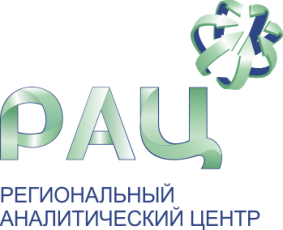 № п/пНаименование муниципального образованияКритерий 1Критерий 1Критерий 2Критерий 2Баллы (среднее значение)№ п/пНаименование муниципального образованияРангБаллыРангБаллыБаллы (среднее значение)1Ханты-Мансийский район25255,02Октябрьский район45355,03Лангепас104154,54Мегион74454,55Нижневартовск35844,56Урай94554,57Нефтеюганский район15644,58Сургутский район551044,59Советский район64744,010Ханты-Мансийск841233,511Березовский район113943,512Покачи1331333,013Пыть-Ях1431533,014Югорск1231133,015Сургут1821432,516Белоярский район1531722,517Когалым1721622,018Радужный1622022,019Кондинский район1921822,020Нефтеюганск2211921,521Нягань2022111,522Нижневартовский район2112211,0№ п/пНаименование муниципального образованияКритерий 1 (балл)Критерий 2 (балл)Критерий 3 (балл)Итоговый балл1Октябрьский район1244,02Ханты-Мансийск1143,53Сургут1413,54Когалым1223,05Лангепас1133,06Нижневартовск1403,07Сургутский район1133,08Урай1412,59Советский район1212,510Нефтеюганск1112,011Нягань1112,012Покачи1112,013Радужный1112,014Кондинский район1112,015Нефтеюганский район1112,016Мегион1101,517Пыть-Ях1101,018Югорск1001,019Белоярский район1001,020Березовский район1001,021Нижневартовский район1001,022Ханты-Мансийский район0000,0№ п/пНаименование муниципального образованияКритерий 1 (балл)Критерий 2 (балл)Итоговый балл1Мегион1,04,02,52Сургут4,01,02,53Нижневартовский район2,01,01,54Ханты-Мансийск1,01,01,05Когалым1,01,01,06Лангепас1,01,01,07Пыть-Ях1,01,01,08Урай1,01,01,09Югорск1,01,01,010Кондинский район1,01,01,011Октябрьский район1,01,01,012Советский район1,01,01,013Сургутский район1,01,01,014Ханты-Мансийский район1,01,01,015Нефтеюганск1,00,00,516Белоярский район1,00,00,517Нижневартовск0,00,00,018Нягань0,00,00,019Покачи0,00,00,020Радужный0,00,00,021Березовский район0,00,00,022Нефтеюганский район0,00,00,0№ п/пНаименование муниципального образованияКритерий 1(балл)Критерий 2(балл)Показатель (средний балл)1Нижневартовск555,02Сургут555,03Ханты-Мансийск544,54Югорск354,05Белоярский район354,06Нефтеюганский район444,07Советский район444,08Мегион533,59Нягань353,510Пыть-Ях343,511Урай433,512Октябрьский район523,513Сургутский район333,514Когалым423,015Лангепас243,016Березовский район423,017Нижневартовский район333,018Кондинский район232,519Покачи222,020Ханты-Мансийский район312,021Нефтеюганск221,522Радужный211,5№ п/пНаименование муниципального образованияОценка предпринимательским сообществом инвестиционного климата муниципального образованияОценка предпринимательским сообществом инвестиционного климата муниципального образованияОценка предпринимательским сообществом инвестиционного климата муниципального образованияОценка предпринимательским сообществом инвестиционного климата муниципального образованияОценка предпринимательским сообществом инвестиционного климата муниципального образованияИтоговый балл№ п/пНаименование муниципального образованияК.1К.2К.3К.4К.5Итоговый балл1Лангепас1,0001,0001,0001,0001,0005,02Октябрьский район1,0001,0001,0001,0001,0005,03Нижневартовский район1,0000,9781,0001,0000,9785,04Белоярский район1,0001,0001,0001,0000,9505,05Нефтеюганский район1,0000,9640,9640,9640,9644,96Нягань1,0000,9380,9690,9690,9694,87Мегион0,9630,9260,9630,9630,9264,78Покачи0,8671,0000,9331,0000,9334,79Пыть-Ях0,9520,8570,9050,9520,9524,610Сургутский район0,9330,9330,9670,9000,8674,611Ханты-Мансийский район0,8750,7920,9581,0000,8334,512Когалым0,8940,8300,8720,9570,8724,413Ханты-Мансийск0,8060,8390,8230,9190,7904,214Урай0,8570,9050,8100,8570,7144,115Березовский район0,8700,7830,8260,8260,8264,116Нижневартовск0,8200,7600,8000,8000,7603,917Югорск0,7890,6840,8950,8420,6843,918Кондинский район0,7500,8500,7000,8000,7503,919Советский район0,5630,8130,8130,8750,7503,820Нефтеюганск0,6560,6720,8360,8690,6893,721Радужный0,6360,6821,0000,6360,3643,322Сургут0,6720,5860,7070,7410,5003,2№ п/пНаименование муниципального образованияРанг К.1Ранг К.2Средний балл№ п/пНаименование муниципального образованияРанг К.1Ранг К.2Средний балл№ п/пНаименование муниципального образованияРанг К.1Ранг К.2Средний балл1Кондинский район235,02Нижневартовский район525,03Сургутский район115,04Нижневартовск1054,55Белоярский район744,56Ханты-Мансийский район394,57Сургут6104,08Урай864,09Нягань9153,510Покачи4193,511Югорск14123,012Березовский район15113,013Октябрьский район13143,014Советский район1673,015Ханты-Мансийск17132,516Когалым12182,517Нефтеюганский район2182,518Лангепас20162,019Мегион18202,020Нефтеюганск11222,021Пыть-Ях19172,022Радужный22211,0№ п/пНаименование муниципального образованияФормирование инвестиционных предложений о возможностях и условиях реализации инвестиционных проектовФормирование инвестиционных предложений о возможностях и условиях реализации инвестиционных проектовФормирование инвестиционных предложений о возможностях и условиях реализации инвестиционных проектовФормирование инвестиционных предложений о возможностях и условиях реализации инвестиционных проектовИтоговый балл № п/пНаименование муниципального образованияОбщая информацияИнформация о транспортной инфраструктуреИнформация об инженерной инфра-реСправочная информацияИтоговый балл 1Нягань1,001,000,930,993,922Когалым1,001,000,771,003,773Нефтеюганск1,000,721,001,003,724Березовский район1,000,880,710,833,425Сургут0,970,970,341,003,286Нижневартовск1,000,500,751,003,257Радужный1,000,500,641,003,148Октябрьский район1,000,620,500,993,119Покачи1,001,000,400,703,1010Урай1,000,500,401,002,9011Советский район1,000,720,570,502,7912Нефтеюганский район0,751,000,300,602,6513Ханты-Мансийский район1,000,500,500,502,5014Кондинский район0,500,970,500,502,4715Белоярский район0,500,500,500,942,4416Сургутский район0,500,440,400,712,0517Пыть-Ях0,500,500,500,502,0018Югорск0,550,450,450,501,9519Ханты-Мансийск0,550,400,400,521,8720Лангепас0,500,500,000,501,5021Нижневартовский район0,500,500,000,501,5022Мегион0,500,000,400,501,40№ п/пНаименование муниципального образованияБалл К.1 Значение К.2Ранг К.2Балл К.2Показатель (суммарный балл К1 и К2)№ п/пНаименование муниципального образованияБалл К.1 Значение К.2Ранг К.2Балл К.2Показатель (суммарный балл К1 и К2)№ п/пНаименование муниципального образованияБалл К.1 Значение К.2Ранг К.2Балл К.2Показатель (суммарный балл К1 и К2)1Белоярский район1,017545,02Нефтеюганский район1,016645,03Лангепас1,019345,04Октябрьский район0,918444,95Когалым0,921144,96Сургутский район0,919344,97Покачи0,920244,98Пыть-Ях0,918444,99Мегион0,916644,910Нягань0,818444,811Ханты-Мансийск0,816644,812Кондинский район0,819344,813Березовский район0,820244,814Нижневартовск0,817544,815Советский район0,716644,716Нижневартовский район0,718444,717Ханты-Мансийский район0,718444,718Урай0,616644,619Радужный0,518444,520Югорск0,317544,321Сургут0,814733,822Нефтеюганск0,714733,7№ п/пНаименование муниципального образованияРангБаллы1Сургут152Нефтеюганский район253Покачи354Ханты-Мансийский район455Березовский район556Белоярский район647Сургутский район748Нижневартовский район849Мегион9410Ханты-Мансийск10411Нижневартовск11312Советский район12313Югорск13314Лангепас14315Нефтеюганск15316Когалым16017Нягань16018Пыть-Ях16019Радужный16020Урай16021Кондинский район16022Октябрьский район160№ п/пНаименование муниципального образованияКритерий 1Критерий 1Критерий 2Критерий 2Итоговый балл№ п/пНаименование муниципального образованияРангБаллыРангБаллыИтоговый балл1Нефтеюганск35455,02Пыть-Ях45355,03Нефтеюганский район55255,04Сургутский район15155,05Когалым64554,56Сургут25744,57Мегион94844,08Радужный74644,09Нижневартовский район841044,010Ханты-Мансийск143943,511Покачи1041533,512Урай1531333,013Кондинский район1231233,014Березовский район1331722,515Ханты-Мансийский район1131922,516Лангепас2022022,017Нижневартовск2211132,018Нягань2111432,019Югорск1621622,020Советский район1921822,021Белоярский район1722111,522Октябрьский район1822211,5№ п/пНаименование муниципального образованияКритерий 1Критерий 1Критерий 2Критерий 2Итоговый балл№ п/пНаименование муниципального образования Ранг Баллы РангБаллыИтоговый балл1Урай254552Березовский район352553Нефтеюганский район153554Сургутский район451555Радужный556456Октябрьский район645557Ханты-Мансийск8410448Нижневартовский район947449Советский район7484410Лангепас12394411Мегион104123412Нефтеюганск104133413Нижневартовск143153314Пыть-Ях123113315Сургут133143316Югорск133143317Кондинский район133143318Ханты-Мансийский район133143319Покачи153162320Когалым182192221Нягань172172222Белоярский район1621822№ п/пНаименование муниципального образованияКритерий 1Критерий 2Итоговый балл1Лангепас1,04,05,02Покачи1,04,05,03Белоярский район1,04,05,04Октябрьский район1,04,05,05Нефтеюганский район1,04,05,06Нижневартовский район1,03,94,97Пыть-Ях1,03,84,88Мегион1,03,74,79Сургутский район0,93,84,710Березовский район0,83,84,611Ханты-Мансийский район0,93,74,612Нягань0,93,64,613Когалым0,93,74,614Ханты-Мансийск0,83,64,515Нижневартовск0,93,54,416Нефтеюганск0,93,44,317Радужный1,03,34,218Урай0,83,34,119Советский район0,83,44,120Кондинский район0,83,34,121Сургут0,83,23,922Югорск0,82,43,3№ п/пНаименование муниципального образованияРангБаллы1Ханты-Мансийский район152Кондинский район253Югорск354Нефтеюганский район455Нижневартовский район556Сургутский район647Октябрьский район748Белоярский район849Урай9410Сургут10411Нижневартовск11312Ханты-Мансийск12313Советский район13314Нягань14315Березовский район15316Пыть-Ях16217Нефтеюганск17218Когалым18219Мегион19220Лангепас20221Покачи21122Радужный221№ п/пНаименование муниципального образованияРангБаллы1Белоярский район152Березовский район253Ханты-Мансийский район354Нягань455Покачи556Кондинский район647Сургутский район748Пыть-Ях849Советский район9410Урай10411Нижневартовский район11312Югорск12313Октябрьский район13314Сургут14315Ханты-Мансийск15316Когалым16217Нефтеюганск17218Нижневартовск18219Нефтеюганский район19220Мегион20221Радужный21122Лангепас221№ п/пНаименование муниципального образованияПоказатель (%)РангБаллы1Лангепас87,3152Березовский район77,3253Ханты-Мансийск60,1354Нижневартовский район57,4455Пыть-Ях53,5556Советский район51,4647Сургут48,7748Кондинский район48,4849Нягань45,79410Нефтеюганский район44,210411Нижневартовск44,211312Урай43,112313Ханты-Мансийский район42,813314Белоярский район41,214315Сургутский район40,615316Радужный40,616217Когалым40,017218Югорск39,618219Октябрьский район39,419220Нефтеюганск24,620221Покачи22,221122Мегион15,09221N п/пМуниципальное образованиеСредний балл Более двух третьих респондентов считает:1.г Пыть-Ях2,83А – административных барьеров нет, органы власти помогают бизнесу своими действиями, и ситуация со временем улучшается2.г Нижневартовск2,80А – административных барьеров нет, органы власти помогают бизнесу своими действиями, и ситуация со временем улучшается3.г Нягань2,72А – административных барьеров нет, органы власти помогают бизнесу своими действиями, и ситуация со временем улучшается4.Ханты-Мансийский район2,67А – административных барьеров нет, органы власти помогают бизнесу своими действиями, и ситуация со временем улучшается5.г Радужный2,67А – административных барьеров нет, органы власти помогают бизнесу своими действиями, и ситуация со временем улучшается6.г Лангепас2,51А – административных барьеров нет, органы власти помогают бизнесу своими действиями, и ситуация со временем улучшается7.Октябрьский район2,49А – административных барьеров нет, органы власти помогают бизнесу своими действиями, и ситуация со временем улучшается8.г Урай2,15B – административных барьеров практически нет, и ситуация со временем улучшается9.г Ханты-Мансийск1,99С – административные барьеры есть, но они преодолимы без существенных затрат10.Белоярский район1,95С – административные барьеры есть, но они преодолимы без существенных затрат11.г Югорск1,92С – административные барьеры есть, но они преодолимы без существенных затрат12.г Сургут1,91С – административные барьеры есть, но они преодолимы без существенных затрат13.г Когалым1,77С – административные барьеры есть, но они преодолимы без существенных затрат14.Кондинский район1,74С – административные барьеры есть, но они преодолимы без существенных затрат15.Сургутский район1,73С – административные барьеры есть, но они преодолимы без существенных затрат16.г Нефтеюганск1,64С – административные барьеры есть, но они преодолимы без существенных затрат17.Советский район1,64С – административные барьеры есть, но они преодолимы без существенных затрат18.Нефтеюганский район1,59D – для преодоления административных барьеров необходимы значительные затраты19.Нижневартовский район1,44D – для преодоления административных барьеров необходимы значительные затраты20.г Покачи1,35D – для преодоления административных барьеров необходимы значительные затраты21.Березовский район1,14D – для преодоления административных барьеров необходимы значительные затраты22.г Мегион1,09D – для преодоления административных барьеров необходимы значительные затраты№ п/пНаименование муниципального образованияПоказатель (фактические дни)РангБаллы1Покачи6,5152Октябрьский район8,0253Белоярский район9,5354Сургутский район10,0455Урай11,0556Мегион12,0647Пыть-Ях12,8748Лангепас13,0849Нижневартовский район14,09410Ханты-Мансийск14,310411Когалым15,011312Нефтеюганск15,011313Нижневартовск15,011314Нягань15,011315Радужный15,011316Сургут15,011317Югорск15,011318Березовский район15,011319Кондинский район15,011320Нефтеюганский район15,011321Советский район15,011322Ханты-Мансийский район15,0113№ п/пНаименование муниципального образованияПоказатель (дни)РангБаллы1Лангепас1,7152Покачи3,5253Белоярский район3,6354Нижневартовский район4,3455Октябрьский район4,3456Югорск5,0557Пыть-Ях5,7648Березовский район5,7649Нижневартовск6,07410Ханты-Мансийск7,08411Когалым7,08412Мегион7,08413Нефтеюганск7,08414Нягань7,08415Радужный7,08416Сургут7,08417Урай7,08418Кондинский район7,08419Нефтеюганский район7,08420Советский район7,08421Сургутский район7,08422Ханты-Мансийский район7,084№ п/пНаименование муниципального образованияПоказатель РангБаллы1Ханты-Мансийск0152Когалым0153Лангепас0154Мегион0155Нефтеюганск0156Нижневартовск0157Нягань0158Покачи0159Пыть-Ях01510Радужный01511Сургут01512Урай01513Югорск01514Белоярский район01515Березовский район01516Кондинский район01517Нефтеюганский район01518Нижневартовский район01519Октябрьский район01520Советский район01521Сургутский район01522Ханты-Мансийский район015№ п/пНаименование муниципального образованияК.1 калькулятор процедурК.2 раздел на сайте МО по вопросам градостроительстваК.3 Наличие стандартовИтоговый балл1Ханты-Мансийск11132Когалым11133Лангепас11134Мегион11135Нефтеюганск11136Нижневартовск11137Нягань11138Покачи11139Пыть-Ях111310Радужный111311Сургут111312Урай111313Югорск111314Белоярский район111315Березовский район111316Кондинский район111317Нефтеюганский район111318Нижневартовский район111319Октябрьский район111320Советский район111321Сургутский район111322Ханты-Мансийский район1113№ п/пНаименование муниципального образованияСреднее время подключения к электросетямПоказательБаллы1Лангепас7,00А52Советский район13,31А53Сургут15,71А54Радужный16,25А55Нижневартовский район17,4А56Кондинский район17,62А57Пыть-Ях19,00А58Нефтеюганский район19,40А59Югорск22,12А510Ханты-Мансийск24,67А511Нягань25,23А512Нефтеюганск25,83А513Сургутский район30,86А514Нижневартовск32,92А515Когалым45,13С316Белоярский район46,50С317Мегион46,66С318Ханты-Мансийский район52,66С319Октябрьский район95,25D220Березовский район96,66D221Урай113,71D222Покачи---№ п/пНаименование муниципального образованияСреднее количество процедур при подключении к электросетямПоказатель Баллы№ п/пНаименование муниципального образованияСреднее количество процедур при подключении к электросетямПоказатель Баллы№ п/пНаименование муниципального образованияСреднее количество процедур при подключении к электросетямПоказатель Баллы1Лангепас3,00А52Ханты-Мансийск3,50А53Советский район3,95А54Ханты-Мансийский район4,00А55Радужный4,16А56Югорск4,32А57Кондинский район4,38А58Белоярский район4,50А59Нефтеюганский район4,66А510Урай4,85А511Сургутский район5,20С312Сургут5,42С313Нижневартовск5,53С314Пыть-Ях6,00С315Березовский район7,00D216Мегион7,33D217Нефтеюганск7,59D218Когалым8,26D219Нягань8,50D220Нижневартовский район9,70D221Октябрьский район10,75E122Покачи---№ п/пНаименованиемуниципального образованияУдовлетворенность эффективностью процедур по подключению к электросетямПоказательБаллы1Белоярский район5,000A52Лангепас5,000A53Ханты-Мансийск4,980A54Нефтеюганский район4,970A55Ханты-Мансийский район4,944A56Кондинский район4,942A57Советский район4,910A58Урай4,880A59Пыть-Ях4,830A510Когалым4,766A511Нягань4,765A512Радужный4,763A513Нижневартовск4,750A514Сургут4,640B415Мегион4,550B416Югорск4,500B417Нефтеюганск4,440B418Нижневартовский район4,410B419Сургутский район4,400B420Березовский район4,380C321Октябрьский район4,190D222Покачи---№ п/пНаименование муниципального образованияРангБалл1Сургут152Октябрьский район253Мегион354Нягань455Сургутский район556Когалым647Ханты-Мансийск748Белоярский район849Нефтеюганский район9410Нижневартовск10411Лангепас11312Березовский район12313Югорск13314Кондинский район14315Радужный15316Нефтеюганск16217Покачи17218Ханты-Мансийский район18219Урай19220Советский район20221Пыть-Ях21122Нижневартовский район221№ п/пНаименование муниципального образованияРангИтоговый балл1Белоярский район152Лангепас253Березовский район354Ханты-Мансийск455Сургут456Сургутский район557Когалым648Октябрьский район649Покачи7410Пыть-Ях7411Нягань8412Нефтеюганский район8413Нижневартовск9414Нефтеюганск10415Ханты-Мансийский район10416Югорск11317Мегион12318Урай12319Кондинский район13320Советский район14321Нижневартовский район15322Радужный162№ п/пНаименование муниципального образованияРангИтоговый бал 1Лангепас152Сургутский район253Октябрьский район354Нягань455Когалым556Ханты-Мансийск647Нижневартовск748Сургут849Березовский район9410Покачи10411Пыть-Ях11312Югорск12313Ханты-Мансийский район13314Белоярский район14315Кондинский район15316Нефтеюганск16217Нефтеюганский район17218Радужный18219Мегион19220Нижневартовский район20221Урай21122Советский район221№ п/пНаименование муниципального образованияБаллыКоличество предложений1Сургут3222Сургутский район3133Советский район3124Лангепас3105Нижневартовский район396Урай387Березовский район388Нефтеюганский район389Ханты-Мансийск3710Когалым3611Нижневартовск3612Белоярский район3613Ханты-Мансийский район3514Нягань3415Кондинский район2316Октябрьский район2317Мегион2218Покачи2219Югорск2220Нефтеюганск0021Пыть-Ях0022Радужный00№ п/пНаименование муниципального образованияИтого балловМесто в рейтингеГруппа1Сургутский район107,01B2Ханты-Мансийск101,82B3Сургут101,13B4Нефтеюганский район101,04B5Белоярский район97,35B6Лангепас97,06B7Нижневартовск95,27B8Ханты-Мансийский район94,98B9Октябрьский район91,69C10Березовский район91,010C11Нижневартовский район90,9211C12Нягань90,8712C13Советский район90,513C14Урай90,414C15Кондинский район89,415C17Югорск86,316C16Пыть-Ях86,117C18Когалым84,518C19Мегион84,319C20Покачи77,620D21Нефтеюганск76,021D22Радужный74,422D№ п/пНаименование муниципального образования201820182018201720172017№ п/пНаименование муниципального образованияИтого балловМесто в рейтингегруппаИтого балловМесто в рейтингегруппа1Сургутский район107,01B104,41A2Ханты-Мансийск101,82B94,26A3Сургут101,13B90,810B4Нефтеюганский район101,04B96,65A5Белоярский район97,35B100,03A6Лангепас97,06B91,69B7Нижневартовск95,27B79,318C8Ханты-Мансийский район94,98B80,416C11Октябрьский район91,69C81,315C12Березовский район91,010C78,519C9Нижневартовский район90,9211C102,42A10Нягань90,8712C89,511B13Советский район90,513C88,012B14Урай90,414C82,014C15Кондинский район89,415C97,04A17Югорск86,316C92,28B16Пыть-Ях86,117C79,717C18Когалым84,518C93,37B19Мегион84,319C73,221D20Покачи77,620D72,122D21Нефтеюганск76,021D82,013C22Радужный74,422D76,520CНаименование201620172018Максимально возможная оценка (балл) 86123128Средний балл по ХМАО – Югре57,187,590,87Количество МО, которые превысили средний балл по ХМАО – Югре111212